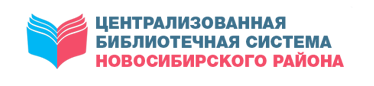 МКУ НОВОСИБИРСКОГО РАЙОНА «ЦБС»ЦЕНТР ПРАВОВОЙ ИНФОРМАЦИИПРАВОВОЙ ДАЙДЖЕСТВЫПУСК 10 (октябрь)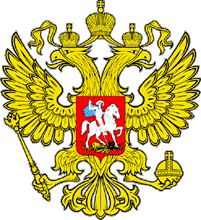 В дайджесте собраны статьи с правовой и другой социально значимой информацией из периодических изданий, находящихся в фонде Центральной районной библиотекиКраснообск2022Без бумажки? Так удобней!Водителям облегчают жизнь: незначительное ДТП теперь можно оформить на «Госуслугах» в онлайн-режиме.В официальную статистику МВД, на основании которой делаются выводы о состоянии аварийности на дорогах, попадают только те аварии, в которых пострадали люди. Подавляющее же большинство дорожно-транспортных эксцессов составляют столкновения автомобилей с незначительным материальным уроном — вмятинами, царапинами, разбитыми фарами. С 2009 года в России был введён европротокол — упрощённая схема оформления документов о ДТП для получения выплаты по ОСАГО без привлечения сотрудников полиции. Столкновение лёгкое, водители не имеют претензий друг к другу — заполнили и разъехались полюбовно. Но технологии не стоят на месте, и с августа этого года в России запущен новый сервис «Европротокол онлайн». По словам начальника отдела цифровой трансформации и государственных сервисов министерства цифрового развития и связи Новосибирской области Ольги Ждановой, пока рано делать выводы о востребованности этой услуги, но цифры скачивания мобильного приложения «Госуслуги Авто» однозначно говорят, что цифровизация всё активнее входит в нашу жизнь. 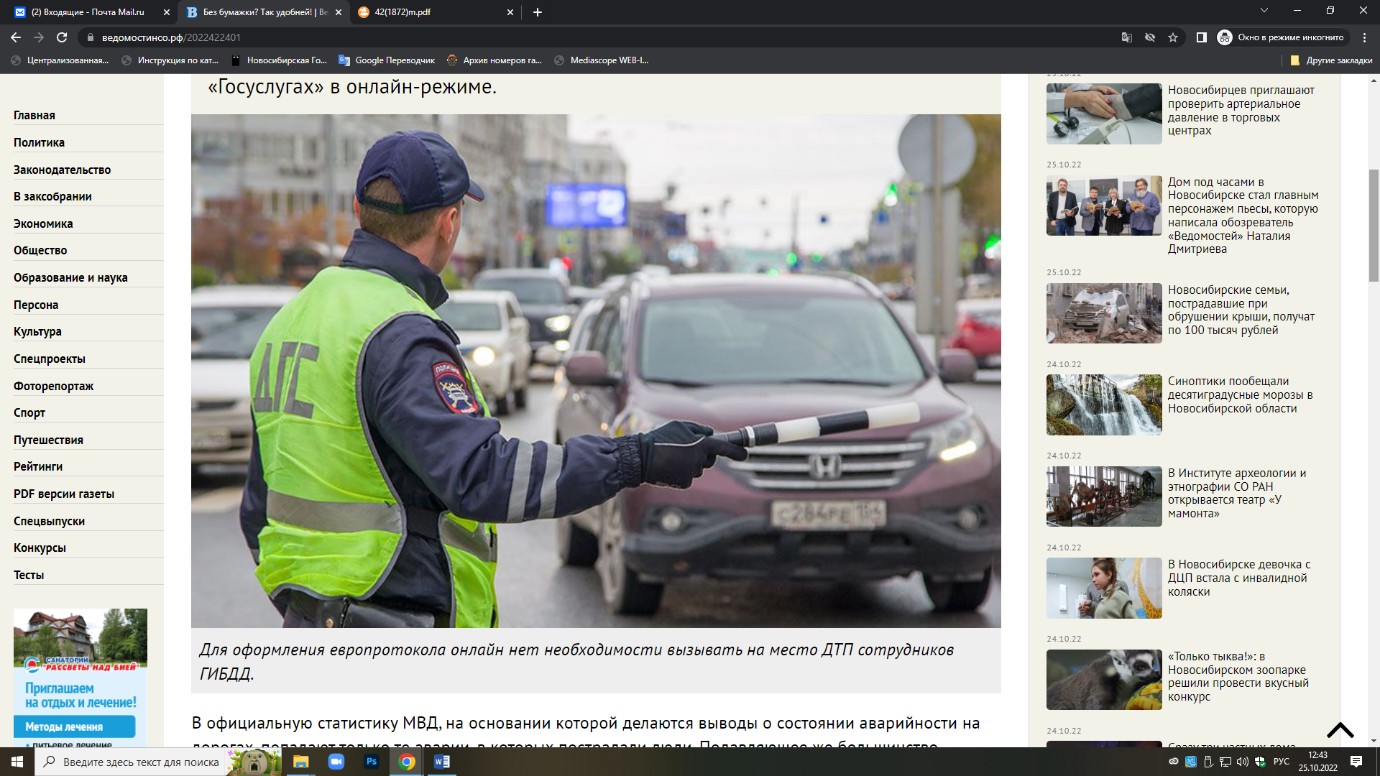 — У многих людей сохраняется предвзятое отношение к электронному обороту документов, старую истину «без бумажки ты — букашка» не так просто выбросить из головы, но, уверена, ситуация постоянно будет изменяться в лучшую сторону, — отметила Ольга Жданова. — К тому же, электронный европротокол имеет такую же юридическую силу, как и оформленный на бумаге, да и не нужно тратить время на посещение страховой компании — извещение о ДТП поступит туда автоматически. Приложение удобное: не нужно ничего придумывать, изобретать, просто заполняешь форму — и всё. А какая-то её часть автоматически заполняется уже имеющимися данными из «Госуслуг», что исключает вероятность человеческой ошибки при бумажном заполнении (например, пропуск цифры или буквы) и повышает вероятность возмещения ущерба от аварии.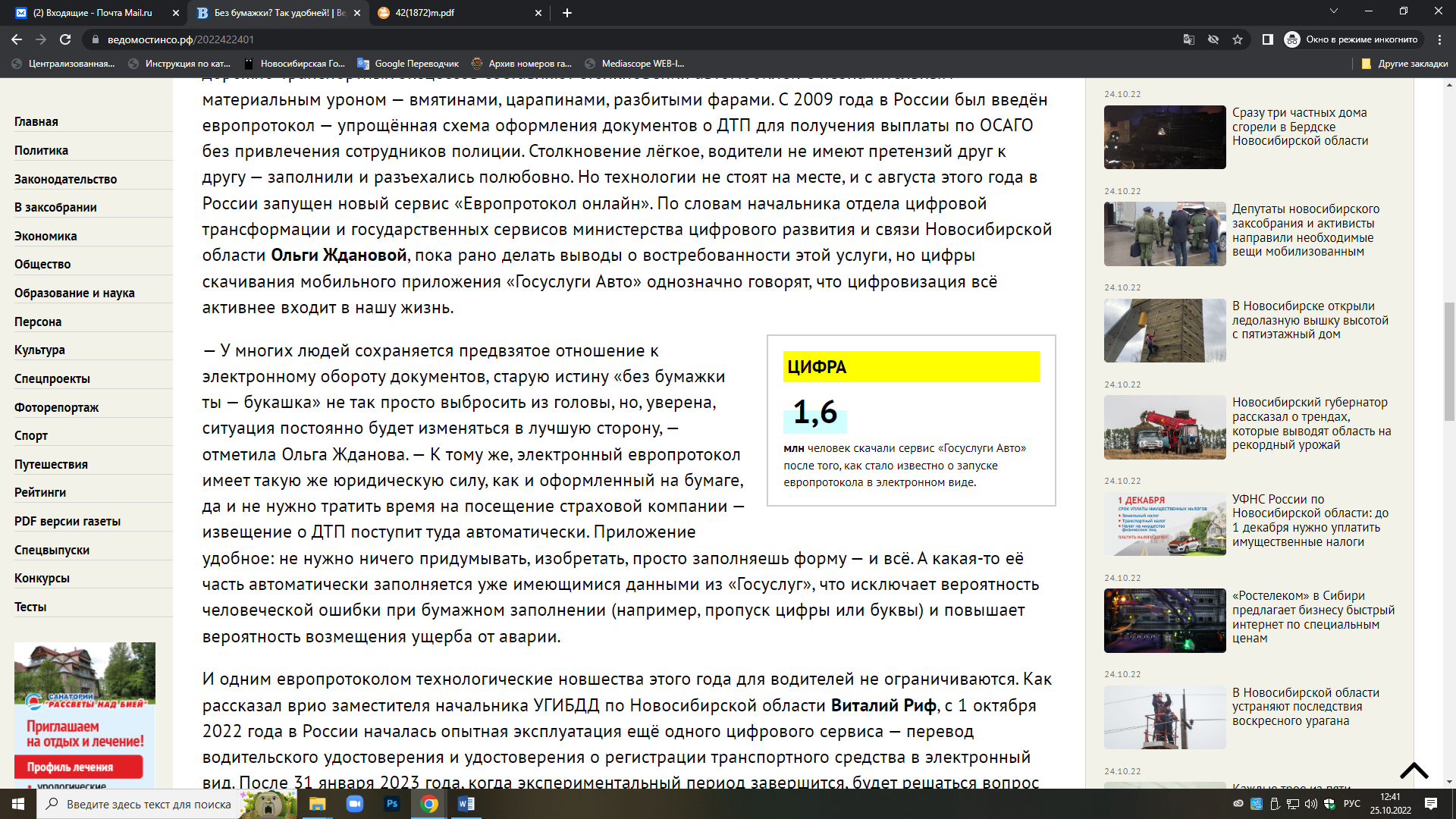 И одним европротоколом технологические новшества этого года для водителей не ограничиваются. Как рассказал врио заместителя начальника УГИБДД по Новосибирской области Виталий Риф, с 1 октября 2022 года в России началась опытная эксплуатация ещё одного цифрового сервиса — перевод водительского удостоверения и удостоверения о регистрации транспортного средства в электронный вид. После 31 января 2023 года, когда экспериментальный период завершится, будет решаться вопрос об окончательном их переводе в электронный вид с внесением необходимых поправок в ПДД.Пока же два основных документа водителя нужно иметь с собой в физическом виде. В случае их отсутствия можно получить штраф до 500 рублей, но если эксперимент пройдёт удачно, то жизнь автовладельцев станет ещё комфортнее.Как оформить ДТП онлайн?• Откройте приложение «Госуслуги Авто» на одном или двух устройствах. Достаточно, чтобы у одного участника было установлено приложение, а у другого была подтверждённая учётная запись на «Госуслугах».• Не убирайте машины с места ДТП. Укажите время, место ДТП и сфотографируйте расположение автомобилей. После этого их можно убрать с проезжей части.• Проверьте предзаполненную информацию о себе, обменяйтесь данными о полисах ОСАГО. Можно ввести или отсканировать номер полиса — он будет проверен в базе Российского союза автостраховщиков (РСА) автоматически.• Нарисуйте на бумаге схему ДТП и сфотографируйте её через приложение.• Дождитесь уведомления с номером регистрации ДТП.• Сделайте фотофиксацию повреждений, чтобы увеличить сумму выплаты.Сколько возместят?Сумма страховых выплат зависит от наличия разногласий между участниками ДТП и фото повреждений:• до 400 000 рублей — есть фотофиксация повреждений, нет разногласий со вторым участником ДТП;• до 100 000 рублей — есть фотофиксация, есть разногласия;• до 100 000 — нет фотофиксации, нет разногласий.Виталий ЗЛОДЕЕВ | Фото Валерия ПАНОВАЗлодеев, В. Без бумажки? Так удобней! / Виталий Злодеев. – Текст : непосредственный // Ведомости Законодательного Собрания Новосибирской области. – 2022, № 42 (1872) (19 окт.). – С. 24.В неласковые сети, смотри, не попадисьЭмоциональное раскачивание людей и провоцирование на деструктивное поведение происходит непосредственно в социальных сетях, в том числе с помощью распространения фейковой информацииЖизнь заставляет снова напомнить о ресурсах, которые помогают разобраться в той мутной волне, которая накатывает на нас с экранов мониторов из интернета. Мы должны понимать, что в гибридной войне, которая ведется сегодня против нашей страны и народа, едва ли не главным оружием служит информация, а точнее, дезинформация, иными словами, фейк.Дети и взрослые стали чаще сталкиваться с мошенничеством и угрозами в интернете. Про мошенников, кстати, можно тоже сказать, что они работают на противника. Некоторые откровенно признаются обманутой жертве, что полученные средства направляются в помощь ВСУ. Кстати, потом следующая команда мошенников начинает шантажировать жертву, мол, перевод денег украинскому гражданину повлечет наказание со стороны правоохранительных органов России, а потому «платите за молчание». Словом, уважаемый читатель, будь начеку.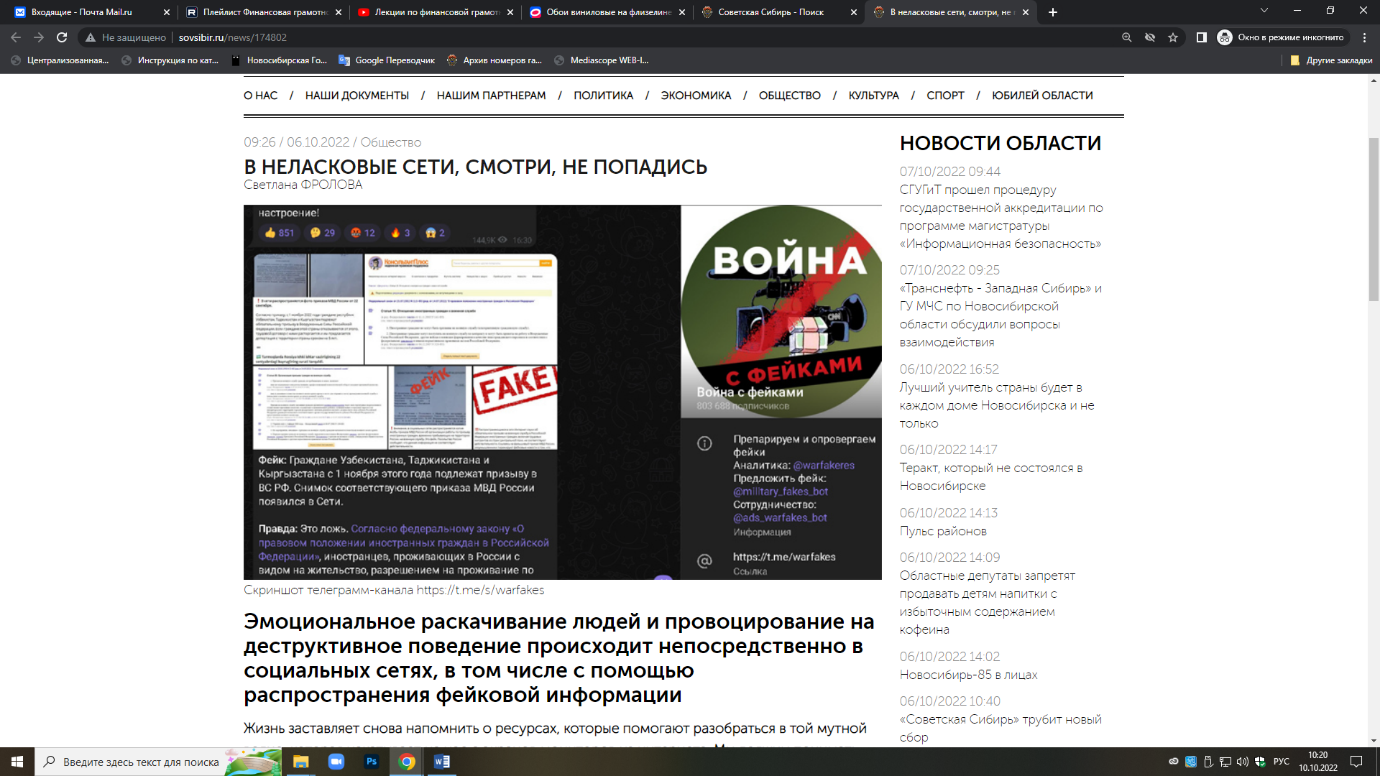 Что касается угроз, то тут речь не всегда об угрозах непосредственно вам. Противнику хочется добиться массового психоза. Соцсети переполнены контентом с использованием фейковой информации, ненормативной лексики и призывами к экстремизму. На иностранных платформах Instagram и Facebook (признаны экстремистскими и запрещены на территории России) или на площадке YouTube можно встретить видеоролики с элементами насилия и инструкции по изготовлению оружия, пропаганду наркотиков, алкоголя и суицида, что, несомненно, сказывается на психике любого зрителя. А разобраться, как вести себя в сети, поможет, например, новый проект «Цифровая гигиена детей и подростков». Его запустила платформа «Россия — страна возможностей». Так, далеко не многие знают, что использование VPN-сервисов для доступа к запрещенным в России соцсетям может быть небезопасным. И проблема не только в том, что, согласно данным экспертов, из-за работы таких сервисов гаджет может быстрее разряжаться. Кроме этого, ребенок или даже взрослый может стать жертвой мошенников, которые активно следят за пользователями, особенно неопытными, занимаются сбором персональных данных и потом продают их третьим лицам.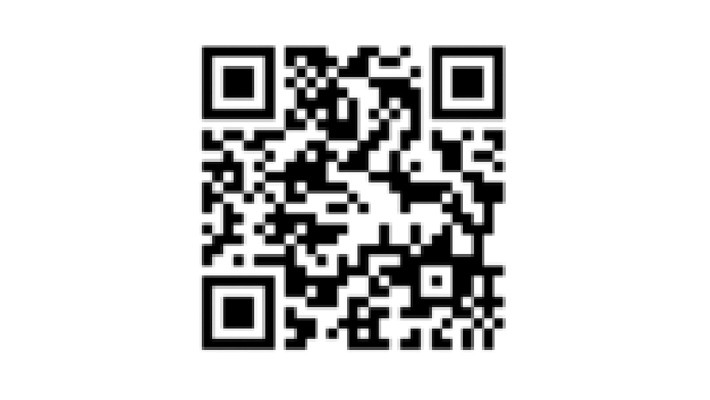 Подробнее о том, как соблюдать цифровую гигиену, вы можете узнать на сайте министерства образования Новосибирской области, пройдя по QR-коду.А о том, как разобраться в фейковой информации, — подписавшись, например, на телеграм-канал «Война с фейками».КСТАТИ
Ответы на вопросы о частичной мобилизации можно получить с помощью чат-бота «‎Помощник Объясняем.рф», найти и подписаться на него онлайн можно во всех социальных сетях и мессенджерах.Для поиска информации по вопросам частичной мобилизации с помощника «Объясняем.рф» нужно зайти в раздел «Частичная мобилизация» и выбрать интересующую категорию: общая информация, порядок и условия частичной мобилизации, контакты военкоматов и другие. Все ответы проверены и представляют собой позицию Министерства обороны РФ. Например, можно узнать, граждане с какой категорией здоровья подлежат мобилизации; затронет ли частичная мобилизация студентов; каков порядок вручения (получения) повестки. Если не удалось получить ответ на свой вопрос, можно оставить его в чате. Он будет передан в Минобороны РФ для разъяснения. Раздел будет пополняться новыми ответами. Чат-бот создан в первую очередь как справочник. Если вопрос требует незамедлительного ответа, например в случае неправомерной мобилизации, необходимо обращаться на горячую линию 122. Пообщаться с чат-ботом Минобороны РФ можно в Telegram, в Viber, во ВКонтакте.Светлана ФроловаФролова, С. В неласковые сети, смотри, не попадись / Светлана Фролова. – Текст : непосредственный // Советская Сибирь. – 2022, № 40 (27821) (05 окт.). – С. 19.В регионе снижается количество киберпреступленийЭто происходит благодаря мерам по противодействию IT-преступности в Новосибирской области. «Организованы масштабное проведение профилактических мероприятий с населением, системная работа в социальных сетях, налажено взаимодействие со средствами массовой информации. Это привело к снижению на 19 процентов преступлений, совершённых в сфере информационных технологий. Выросло число таких раскрываемых противоправных деяний с 20,3 до 29,3 процента», — рассказала начальник отдела информации и общественных связей главного управления МВД России по Новосибирской области Юлия Хабибуллина. По данным Банка России, каждая вторая кража происходит с использованием социальной инженерии — когда человек сам переводит деньги преступникам. Нужно настороженно относиться к телефонным звонкам, если речь идёт о ваших деньгах, никому и никогда не сообщать реквизиты своей банковской карты, не переходить по сомнительным ссылкам и установить антивирус на гаджеты, проверять адресную строку сайта, где планируете что-то купить или ввести персональные данные, не хранить все деньги на одной карте. Эксперты предупреждают: задача мошенников — воспользоваться эмоциональным состоянием, напугать и пробудить чувство опасности, заставить сочувствовать или пообещать серьёзную выгоду. Если с незнакомого номера звонят или присылают сообщение, которое вызывает такие чувства, следует отказаться от просьбы или проверить информацию на официальных источниках.В регионе снижается количество киберпреступлений. – Текст : непосредственный // Ведомости Законодательного Собрания Новосибирской области. – 2022, № 41 (1871) (12 окт.). – С. 3.Важные мерыНовые меры поддержки ряда категорий граждан анонсировали в правительстве Новосибирской области. С 1 октября зарплаты бюджетников повышаются на 4% — об этом на оперативном совещании в правительстве 17 октября заявил губернатор Андрей Травников. — Принимая решение по индексации зарплат для бюджетников с 1 июля на 10 процентов, мы оговаривались, что осенью будет вторая индексация зарплат после уточнения прогноза по годовой инфляции. Такой прогноз поступил, принято принципиальное решение по второй индексации зарплат для бюджетников, не попадающих под действие «майских указов» Президента РФ, — прокомментировал глава региона. 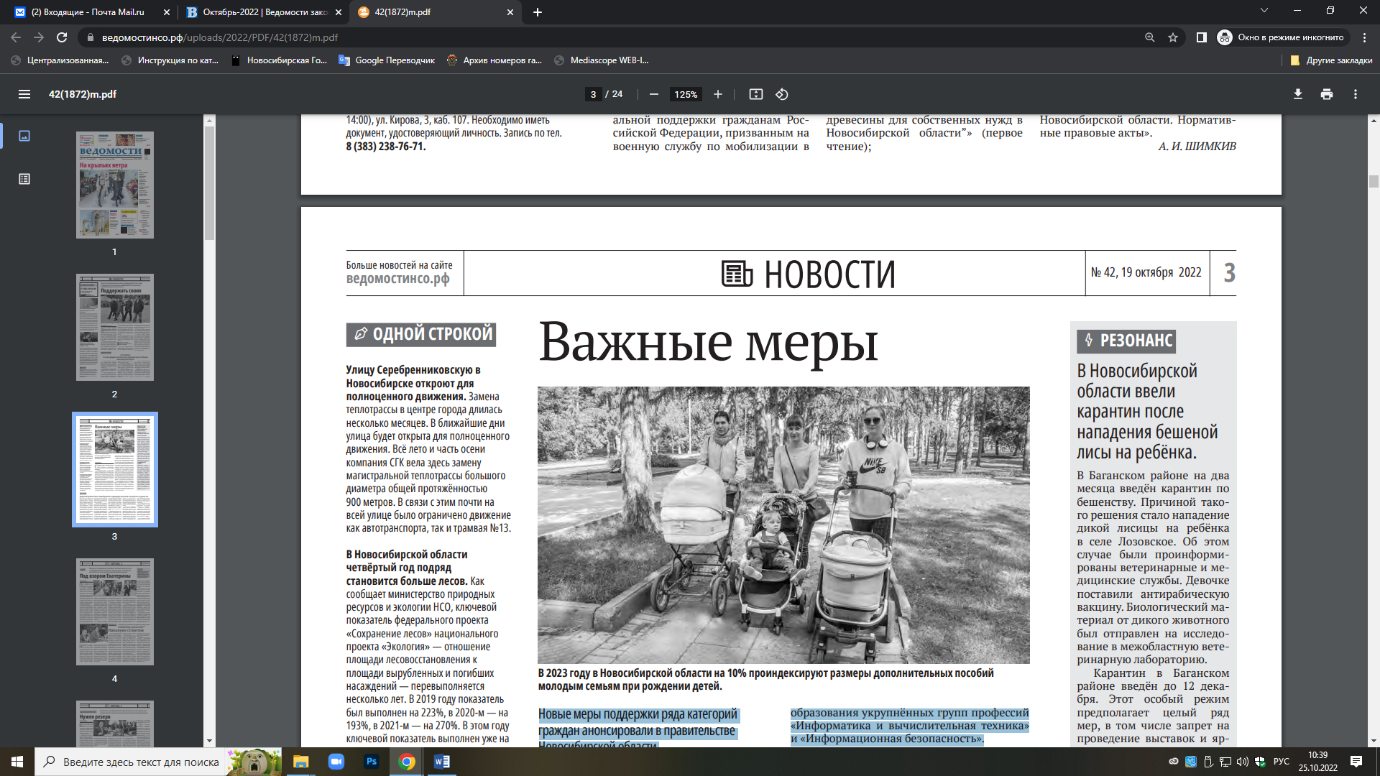 Также стало известно, что зарплата преподавателей IT-дисциплин колледжей региона увеличится на 15 тысяч рублей в месяц. Денежное поощрение на одного преподавателя IT-дисциплин станут рассчитывать начиная с сентября. Оно будет предоставляться преподавателям, реализующим профессиональные модули в соответствии с федеральными государственными образовательными стандартами среднего профессионального образования укрупнённых групп профессий «Информатика и вычислительная техника» и «Информационная безопасность». Кроме того, в 2023 году в Новосибирской области на 10% проиндексируют размеры дополнительных пособий молодым семьям при рождении детей и единовременных выплат участникам ВОВ и родственникам ветеранов на организацию поездок к местам боевых действий. Доклад о внесении изменений в законы «О молодёжной политике в Новосибирской области» и «О мерах социальной поддержки отдельных категорий граждан, проживающих в Новосибирской области» 17 октября был рассмотрен на заседании правительства региона. Как доложила министр труда и социального развития Новосибирской области Елена Бахарева, проект закона разработан по поручению губернатора Андрея Травникова. С учётом увеличения на 10% размер дополнительного пособия молодой семье при рождении первого ребёнка составит 6 600 рублей, при рождении второго ребёнка — 13 200 рублей, при рождении третьего и последующих детей — 19 800 рублей. Единовременная выплата участникам ВОВ на организацию поездок к местам боевых действий составит: по России — 8 800 рублей, в страны СНГ — 11 000 рублей, за пределы СНГ — 13 200 рублей. Аналогичный размер выплат предусмотрен и для близких родственников погибших участников войны на организацию поездок к местам их захоронения.Вера Максимова, фото Валерия ПановаМаксимова, В. Важные меры / Вера Максимова. – Текст : непосредственный // Ведомости Законодательного Собрания Новосибирской области. – 2022, № 42 (1872) (19 окт.). – С. 3.Вальсы страусаОт пекарен шаговой доступности до страусиных ферм: для чего новосибирцы заключают социальные контракты?Реальная удочкаРусская пословица гласит: если голодный человек сидит на берегу пруда, помочь ему надо, дав не рыбу, а удочку. Одну из таких «удочек» для людей, оказавшихся в трудной ситуации, в правительстве Новосибирской области придумали 12 лет назад. Именно тогда в регионе появилась такая форма поддержки граждан, как социальный контракт. В 2010 году на него было выделено всего 1,5 млн рублей. За десятилетие таких контрактов было заключено 11 тысяч. Положение изменилось в 2021 году, когда к финансированию соцконтрактов были привлечены средства федерального бюджета. И в этот год контрактов было заключено больше, чем за все предыдущие, а их общая сумма составила 816 млн рублей.— Чтобы заключить контракт, человек должен прийти в министерство труда и соцразвития и написать заявление. Мы рассматриваем его ситуацию и затем принимаем решение об оказании помощи. Если человек хочет трудоустроиться, он направляется в центр занятости или центр социальной поддержки населения, где для него подбирается работа, и если он хочет заключить такой контракт — мы его заключаем. Если же человек хочет заняться собственным делом, то он составляет бизнес-план, который рассматривают центр занятости и центр «Мой бизнес», чтобы убедиться в реальности проекта. И затем под него выделяются денежные средства, — рассказывает начальник управления организации социальных выплат областного минсоцразвития Татьяна Мальцева.Больше всего предпринимательских проектов, по её словам, организуется в сфере бытовых услуг, таких как парикмахерские или маникюрные салоны.Социальный контракт может быть заключён по одному из четырёх направлений: кроме поиска работы и занятия индивидуальной предпринимательской деятельностью, возможно обустройство личного подсобного хозяйства и другие мероприятия, которые помогут человеку преодолеть жизненный кризис. «Подъёмные» суммы за последний год подросли довольно ощутимо: с 250 до 350 тысяч рублей на проекты по ИП, со 100 до 200 тысяч на ЛПХ и так далее.Возвращать полученные по соцконтракту от министерства деньги не придётся — если они действительно вложены в заявленное дело. При нецелевом использовании выданную «удочку» придётся вернуть. Ну а что касается такого острого для осени-2022 вопроса, как мобилизация, то в министерстве заверяют, что в этом случае соцконтракт можно будет приостановить или расторгнуть, но забирать выданные деньги никто у мобилизованного не будет.Кусочек АфрикиДеревню Шибково окружает вполне себе сибирский пейзаж: поля, берёзки, дороги. Да и само Шибково с виду ничем не отличается от других многочисленных деревень Искитимского района и всей Новосибирской области. Однако не в каждой из них при этом можно встретить маленький кусочек Африки, тем более живой! 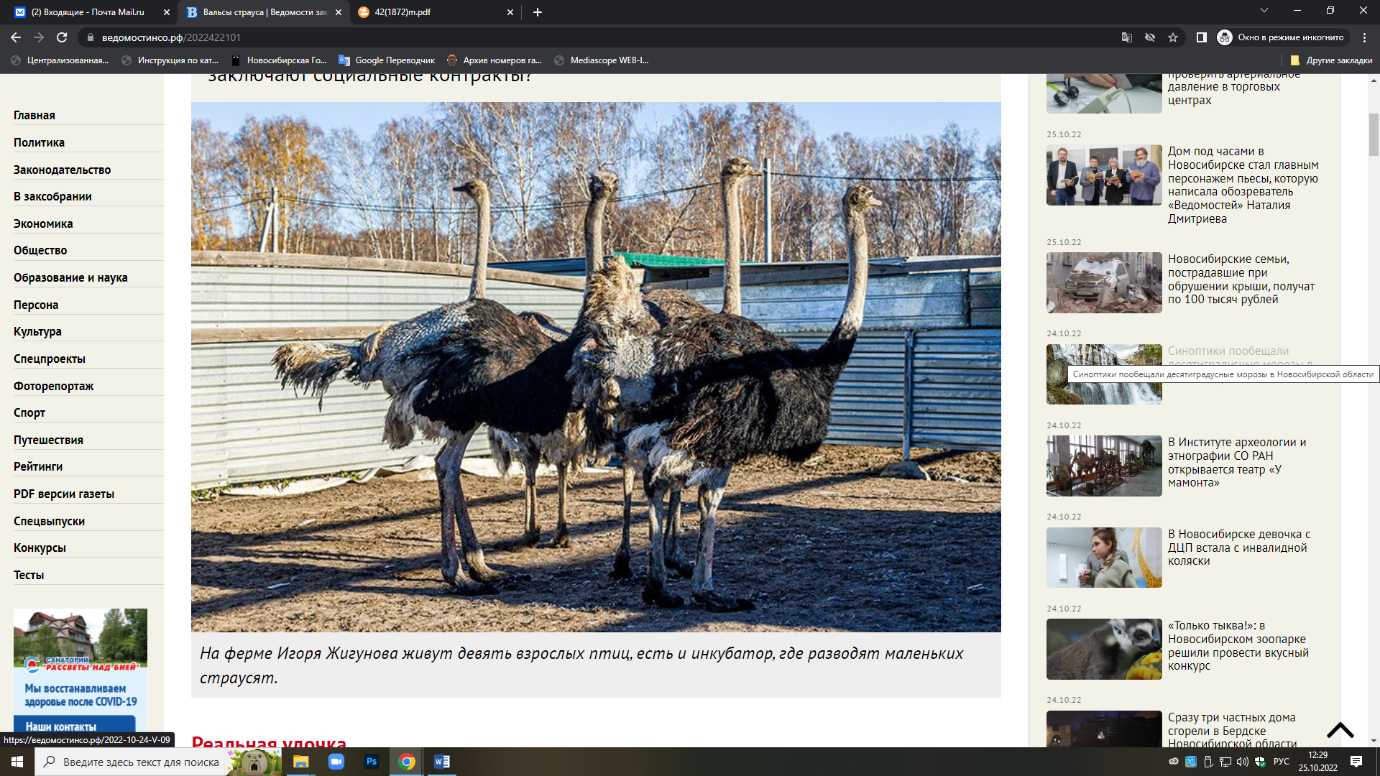 Таким кусочком с недавних пор стало подворье фермера Игоря Жигунова, по которому бегают настоящие африканские страусы. Горделиво приподнимают шеи, увенчанные маленькими головками с на редкость выразительными глазами, присматриваются к посетителям — не найдётся ли у них чего-то съедобного? — или вдруг начинают изображать что-то похожее на танец.— Началось всё три года назад с того, что страусов захотел сын. Пришлось ехать за ними за 700 километров — в районе-то никто больше страусами не занимается. Взяли сначала маленьких, три штуки, чтобы потом получать от них яйца. Но они погибли. Потом взяли ещё и ещё. В итоге выжили пять страусов, дали потомство — и теперь у нас девять взрослых птиц. Есть у нас и свой инкубатор, там разводим маленьких страусят.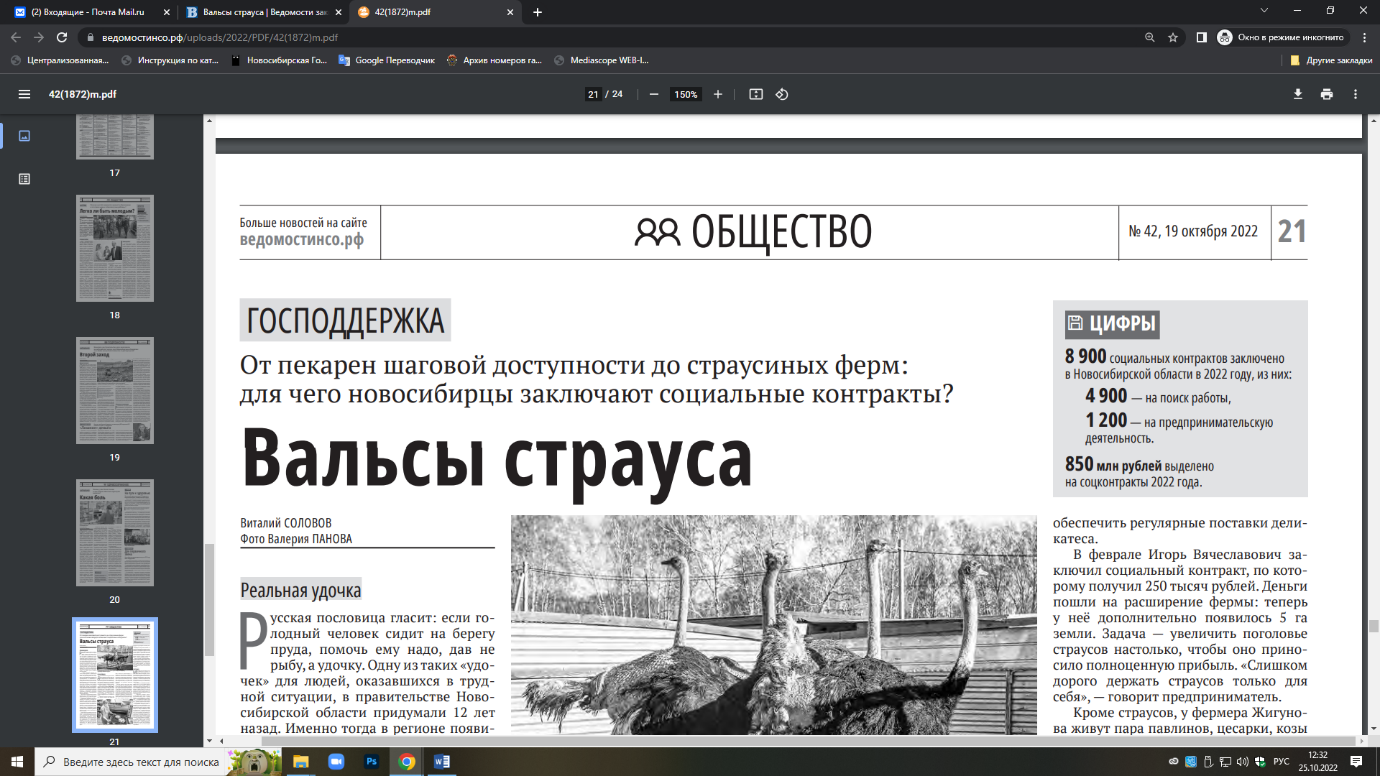 Несутся страусы через день, яйцо весит примерно два килограмма. Для пустых яиц страуса нашлось применение в местной художественной школе, куда Игорь Вячеславович продаёт их за 500 рублей: там яйца расписывают. Страусиное мясо фермер тоже продаёт, но пока не в таких масштабах, как хотелось бы. Наверняка среди рестораторов Новосибирска нашлось бы много желающих заключить с жителем Искитимского района контракт на покупку экзотического мяса, но поголовье страусов пока слишком невелико, чтобы обеспечить регулярные поставки деликатеса.В феврале Игорь Вячеславович заключил социальный контракт, по которому получил 250 тысяч рублей. Деньги пошли на расширение фермы: теперь у неё дополнительно появилось 5 га земли. Задача — увеличить поголовье страусов настолько, чтобы оно приносило полноценную прибыль. «Слишком дорого держать страусов только для себя», — говорит предприниматель.Кроме страусов, у фермера Жигунова живут пара павлинов, цесарки, козы и другая живность, причём на этом он не останавливается и намерен в ближайшее время съездить в подмосковную деревню Воробьи, где находится питомник попугаев, чтобы пополнить своё хозяйство и этими экзотическими птицами.Хлеб у домаМинувшим летом в одном из дворов Искитима на уютном маленьком домике появилась новая вывеска «Пекарня у дома». Неутомимая молодая женщина шесть дней в неделю управляется со своим хозяйством: сама выпекает хлеб и разные хлебобулочные вкусности, сама стоит у прилавка — а жители окрестных домов уже поняли, что здесь всегда можно приобрести выпечку, что называется, с пылу с жару. 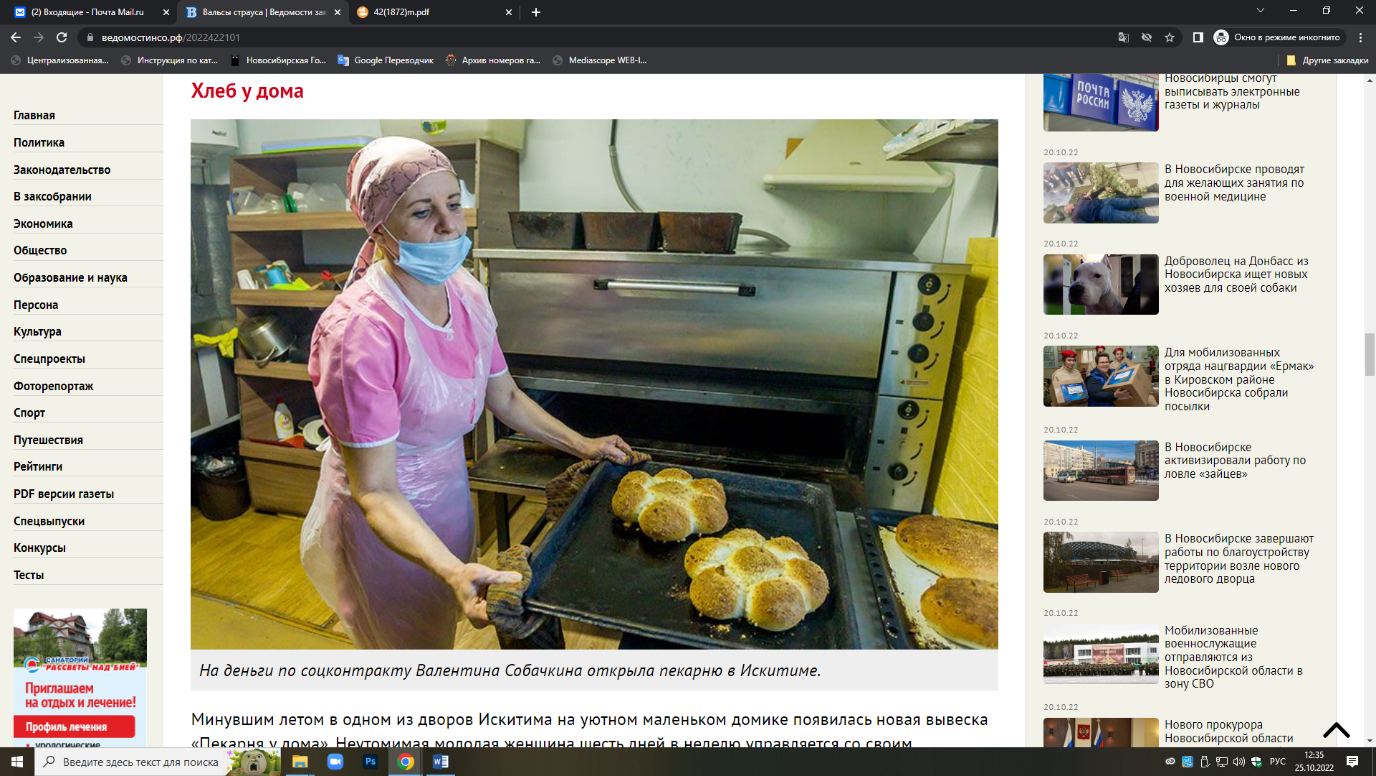 Уже в десять лет Валентина Собачкина родом из села Старый Искитим поняла, что будет поваром. Стряпать пирожки на продажу для неё было делом привычным, довелось ей поработать и поваром-бригадиром, так что большие объёмы работы на кухне её никогда не пугали. В начале этого года Валентина узнала о соцконтракте и решила с его помощью наконец-то начать собственное дело.— Оформила контракт, получила 250 тысяч, купила печку, тестомес, расстоечный шкаф, взяла в аренду здание — и стала работать, — рассказывает новоиспечённый предприниматель. — От обращения на биржу труда до открытия магазина прошло месяца два — решение приняли очень быстро, и деньги пришли всего за три недели.Ассортимент «Пекарни у дома» небольшой, но очень аппетитный и ароматный: кроме хлеба, печёные и жареные пирожки, пицца, хот-доги, слойки, пельмени, манты, вареники. Покупателей, как говорит Валентина, пока не очень много — дневная выручка не превышает 8 тысяч рублей, зато среди них уже встречаются постоянные посетители из ближайших домов с благодарностями за качество выпечки, да и школьники быстро разобрались, откуда идут вкусные запахи, и на переменах или после уроков забегают за пиццей.— Очень приятно, что государство так помогло в жизни, когда это понадобилось. Будем надеяться, что дела пойдут в гору! — говорит Валентина и скрывается на кухне: пора проверять, не готово ли тесто для новой партии «вкусняшек».Виталий СОЛОВОВ | Фото Валерия ПАНОВАСоловов, В. Вальсы страуса / Виталий Соловов. – Текст : непосредственный // Ведомости Законодательного Собрания Новосибирской области. – 2022, № 42 (1872) (19 окт.). – С. 21.Взнос на капремонт вырастет, и это объективная потребностьЖильё должно обновляться. Акцент сделают на пяти и девятиэтажных домахВ Новосибирской области увеличился минимальный размер взносов за капитальный ремонт. Ожидается, что сборы, подкрепленные дополнительным финансированием из регионального бюджета, позволят проводить больше работ по капремонту жилых домов.В текущем году в Новосибирской области планируется капитально отремонтировать общее имущество в 1377 многоквартирных жилых домах (МКД), причем собственники 1215 из них аккумулируют взносы на капитальный ремонт на счете регионального оператора — в Фонде модернизации ЖКХ.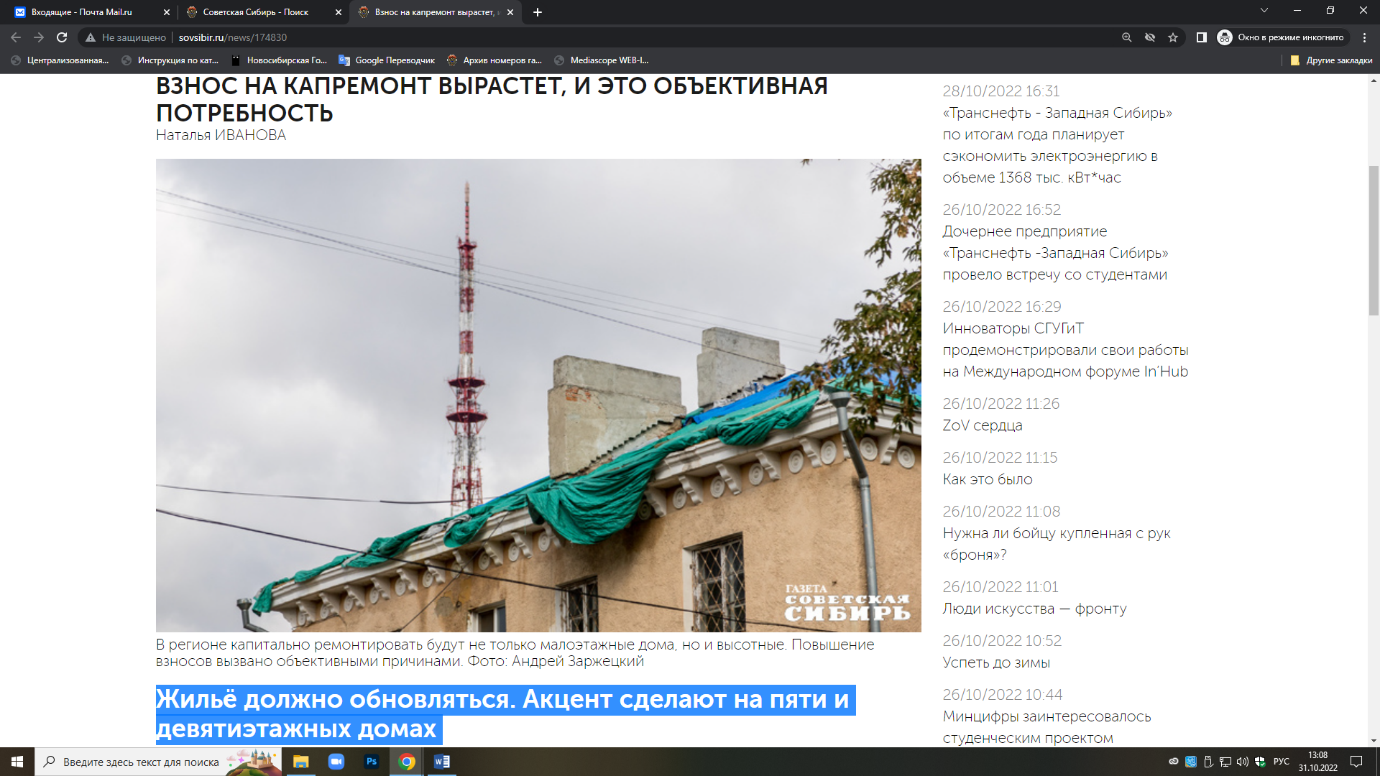 В июне 2022 года внесены изменения в региональную программу капитального ремонта общего имущества МКД и краткосрочный план ее реализации. В обновленный вариант добавлены 23 МКД, исключены 11, а всего, согласно программе, капитальному ремонту подлежат 13 313 домов. — С 2023 по 2025 годы планируется отремонтировать 2500 многоквартирных домов, в том числе 2000 домов, формирующих фонд капремонта на общем счете, — рассказал начальник управления жилищной политики министерства ЖКХ и энергетики региона Евгений Юрченко. — Спецификой этого этапа станет переход к ремонту многоэтажных домов — пяти- и девятиэтажек. Ранее в рамках утвержденной областным правительством региональной программы капремонта ремонтировались по большей части двух- и трехэтажные дома. Объемы и сложность строительных работ будут соответственно увеличиваться.С 2023 по 2025 годы планируется выполнить работ на 70 процентов — а именно на 3200 конструктивных элементов и почти на 500 домов — больше, чем в предыдущие три года.Чтобы реализовать все намеченные планы, на уровне субъекта было решено увеличить взносы. Согласно постановлению правительства Новосибирской области от 04.10.2022 № 454-п, в 2023 году минимальный размер взноса на капитальный ремонт общего имущества в МКД составит 12,53 рубля в месяц. Расчет производится с одного квадратного метра на единицу общей площади принадлежащего собственнику помещения в МКД.Этим же постановлением размер взноса на 2024 год устанавливается в размере 15,52 рубля, на следующий, 2025 год, — в размере 19,29 рубля.Чтобы снизить финансовую нагрузку на граждан и создать оптимальные условия для выполнения запланированного объема работ, губернатор Новосибирской области принял решение ежегодно с 2023 по 2025 годы направлять на софинансирование мероприятий по капитальному ремонту средства из регионального бюджета.— Это обоснованный шаг, поскольку у значительного количества домов завершаются межремонтные сроки и для обеспечения безопасного и комфортного проживания граждан зданиям требуется капитальный ремонт, — подчеркнул министр жилищно-коммунального хозяйства и энергетики Новосибирской области Денис Архипов.Льготные категории граждан по-прежнему могут воспользоваться мерами социальной поддержки. Компенсация расходов на оплату жилых помещений и коммунальных услуг, в том числе платы за капитальный ремонт, предоставляется, чтобы смягчить нагрузку на население при проведении дорогостоящих работ, например при замене и модернизации лифтового оборудования, а также чтобы стимулировать развитие института специальных счетов.Кроме того, по поручению губернатора разработаны меры поддержки военнослужащих, призванных в рамках частичной мобилизации, и членов их семей. В пакете предусмотрена и компенсация платы за капитальный ремонт. Соответствующий закон в первом чтении уже поддержали в региональном парламенте.Наталья ИвановаИванова, Н. Взнос на капремонт вырастет, и это объективная потребность / Наталья Иванова. – Текст : непосредственный // Советская Сибирь. – 2022, № 41 (27822) (12 окт.). – С. 14.Главный капитал1,4 млрд рублей из федеральных средств направлено региону на выплаты семьям при рождении третьего ребёнка.Новосибирской области будет направлено дополнительное финансирование — 315,5 млн рублей — на осуществление ежемесячной денежной выплаты, назначаемой в случае рождения третьего ребёнка или последующих детей до достижения ребёнком возраста трёх лет. Всего в 2022 году региону по этому направлению выделено 1 млрд 449 млн рублей из федерального бюджета. Соответствующее решение приняла комиссия Федерального собрания Российской Федерации по перераспределению бюджетных ассигнований в текущем финансовом году и плановом периоде. Как напоминают в региональном правительстве, в Новосибирской области средства областного семейного капитала доступны многодетным семьям по ряду направлений. Областной семейный капитал входит в перечень мер поддержки, реализуемых в рамках регионального проекта «Финансовая поддержка семей при рождении детей» нацпроекта «Демография». В 2022 году размер сертификата на областной семейный капитал составляет 116 648,61 рубля. Средства областного семейного капитала могут быть направлены на улучшение жилищных условий, получение образования ребёнком (детьми), формирование накопительной части пенсии матери, приобретение автотранспорта, единовременную выплату, приобретение сельхозтехники, подключение жилого дома к сетям инженерно-технического обеспечения.Главный капитал. – Текст : непосредственный // Ведомости Законодательного Собрания Новосибирской области. – 2022, № 42 (1872) (19 окт.). – С. 24.Зарплаты бюджетников повышаются с 1 октябряОб этом заявил губернатор Андрей Травников.- Мы принимали летом решение по индексации заработных плат для бюджетников. Это было сделано с 1 июля 2022 года. Тогда индексация составила 10 процентов. Сразу же мы оговаривались, что осенью будет вторая индексация зарплат после уточнения прогноза по годовой инфляции. Такой прогноз поступил, - подчеркнул глава региона. – принято принципиальное решение по второй индексации зарплат для бюджетников, не попадающих под действие майских указов. Эта индексация состоится с 1 октября 2022 года и составит плюс четыре процента. Необходимые финансовые ресурсы были предусмотрены в бюджете. Попрошу министерство финансов и налоговой политики, а также министерство труда и социального развития оперативно подготовить необходимые нормативные акты. Прошу всех руководителей оперативно реализовать это решение. Также напоминаю о необходимости выполнения требования майских указов в отношении отдельных категорий работников. Напомню, их зарплата должна строго следовать росту среднегодовой зарплаты по региону. Размер повышения ожидается примерно в таких же параметрах.Зарплаты бюджетников повышаются с 1 октября. – Текст : непосредственный // Советская Сибирь. – 2022, № 43 (27824) (26 окт.). – С. 27.Защитить семьи защитниковДепутаты Заксобрания одобрили законопроект о социальной помощи мобилизованным и их близкимМобилизованные теперь могут меньше беспокоиться о своих семьях: они получат 50 процентов компенсации за услуги ЖКХ и капремонт, бесплатное питание в школах для детей, обучающихся в 5–11-х классах, и 100 процентов компенсации за детский сад.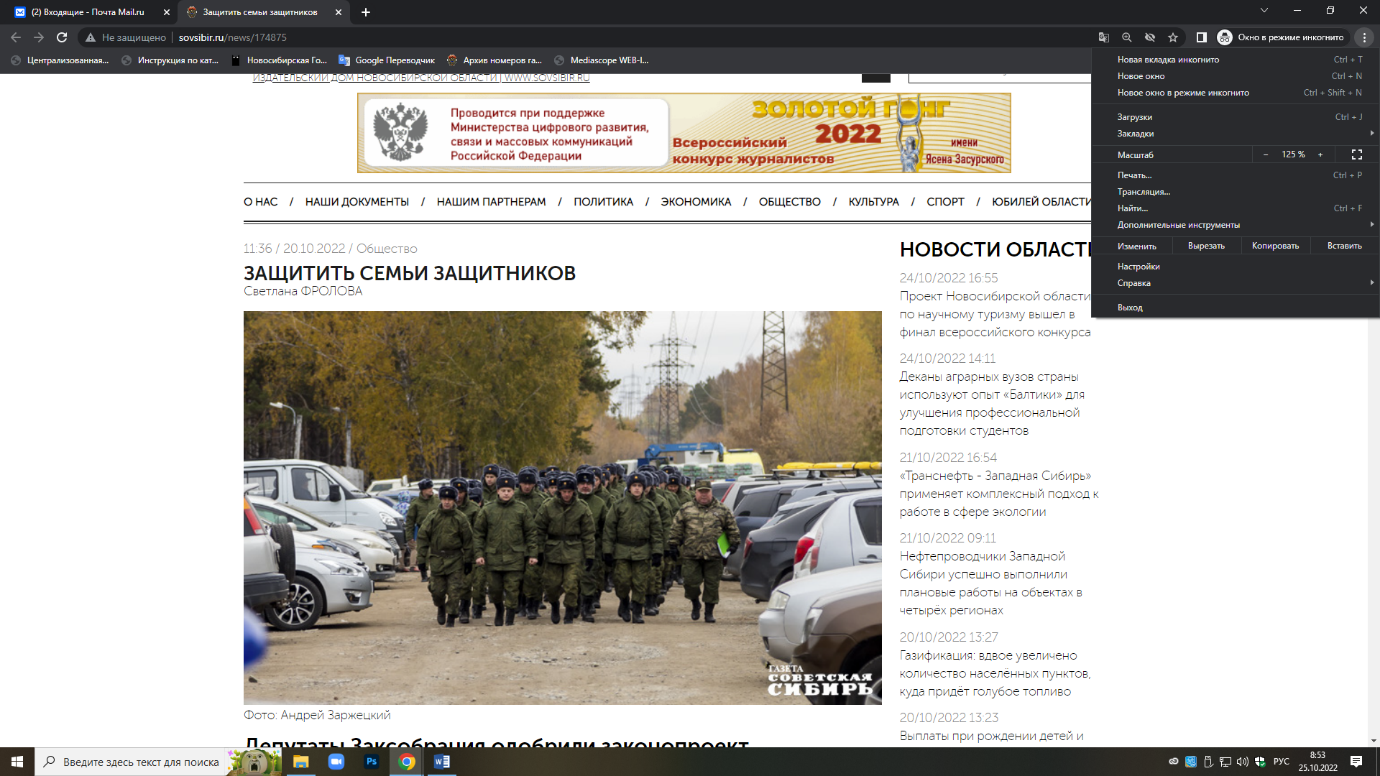 Депутаты комитета Законодательного собрания Новосибирской области по социальной политике, здравоохранению, охране труда и занятости населения одобрили поправки ко второму чтению закона «О предоставлении мер социальной поддержки гражданам Российской Федерации, призванным на военную службу по мобилизации в Вооруженные силы Российской Федерации».Льготы и уходовый сервисПо словам председателя комитета Игоря Гришунина, в число мер социальной поддержки, одобренных на прошлой сессии регионального парламента, вошли: компенсация расходов на оплату жилого помещения и коммунальных услуг в размере 50 процентов; обеспечение питанием на льготных условиях детей военнослужащих с 5-го по 11-й класс, а также стопроцентная компенсация родительской платы за присмотр и уход за детьми военнослужащих в дошкольных учреждениях.— Из подготовленных комитетом трех поправок две носят редакционный характер, — отметил Игорь Гришунин. — Третья распространяет компенсацию на оплату жилого помещения и услуг ЖКХ и «в случае раздельного проживания военнослужащего и его супруги», такое бывает.Депутат Александр Шпикельман поинтересовался, сколько будут стоить для области эти меры поддержки.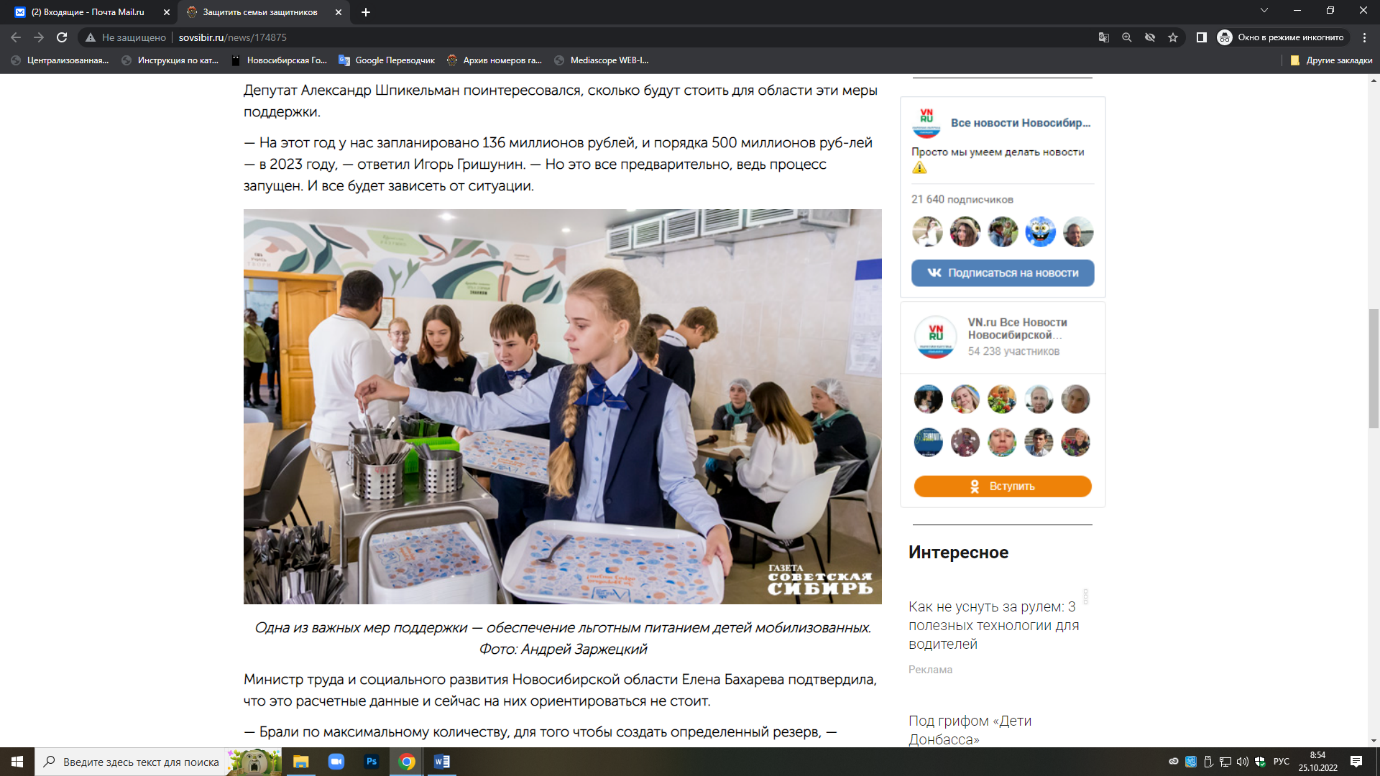 — На этот год у нас запланировано 136 миллионов рублей, и порядка 500 миллионов рублей — в 2023 году, — ответил Игорь Гришунин. — Но это все предварительно, ведь процесс запущен. И все будет зависеть от ситуации.Министр труда и социального развития Новосибирской области Елена Бахарева подтвердила, что это расчетные данные и сейчас на них ориентироваться не стоит.— Брали по максимальному количеству, для того чтобы создать определенный резерв, — уточнила Елена Бахарева.— Думаю, какое бы ни было количество денег, это траты абсолютно обоснованные, — прокомментировал Александр Шпикельман.А в других регионах?Как добавила Елена Бахарева, губернатором было принято еще одно решение о дополнительной мере поддержки мобилизованных — единовременной выплате в размере 100 тысяч рублей.— Люди уже начали ее получать, — уточнила министр.Зампредкомитета Анатолий Юданов сообщил, что по телеканалам говорят о том, будто «некоторые губернаторы до сих пор не очень правильно реагируют в плане возможных социальных мер», и поинтересовался, есть ли какой-то сравнительный срез-анализ, как по мерам социальной поддержки наша область выглядит на фоне других регионов.— Что касается мониторинга мер поддержки по регионам, он идет постоянно. На сегодняшний день только треть регионов определились с единовременными выплатами. Даже когда у нас были именные, многие регионы и на тот момент не среагировали, и сейчас у них процесс идет очень медленно. Тот пакет господдержки, который у нас определен законодательно, в большинстве регионов даже не обсуждается. Есть такое, например, в Московской, Ленинградской областях — по новосибирскому же принципу, — сообщила Елена Бахарева.Руководитель новосибирского городского Агентства развития социальной политики Дмитрий Плоских рассказал о мерах соцподдержки семей мобилизованных в мегаполисе:— Установлен приоритетный порядок обслуживания в наших учреждениях, предоставления всех мер социальной помощи, включая социально-бытовые вопросы, проведение ремонтов, лечения, организацию занятий детей в школах, кружках. Собран штат волонтеров для оказания помощи. Мы привлекаем сейчас благотворительные фонды, для того чтобы совместно оказывать помощь в предметах первой необходимости, вещах и так далее. Созданы службы психологические, а в учреждениях образования — службы психолого-педагогического патронажа, — уточнил Дмитрий Плоских.Как получить сто тысяч?Депутаты также задали очевидный вопрос: как именно мобилизованные могут получить единовременную выплату, каков алгоритм?— Часть формирования направляет нам списки мобилизованных с указанием реквизитов банка, где открыт счет у человека. Мы перечисляем деньги непосредственно на этот счет. Дальше уже военнослужащий сам решает, кто будет располагать этими средствами — он сам или члены его семьи. Выплата носит беззаявительный характер. Механизм для человека, я считаю, очень комфортный. Никаких дополнительных усилий не требуется — никаких документов мы от мобилизованного не просим, все собираем сами. Также и по тем мерам поддержки, которые перечислены в законе, мы тоже минимизировали пакет документов. И сейчас наши социальные службы на местах, в районах и в городе Новосибирске, уже формируют базу, чтобы в ноябре люди могли получить компенсационные выплаты по тем деньгам, которые они оплатили в октябре, — пояснила Елена Бахарева.Председатель комитета Игорь Гришунин уточнил, что все социальные учреждения Новосибирской области уже активно включились в процесс оказания социальной помощи семьям мобилизованных.— Мы в публичную плоскость это пока не выносим, но семьи, чьи мужья и отцы мобилизованы на территории Новосибирской области, получают всю необходимую помощь. Конечно, мы будем помогать и поддерживать всесторонне, и коллеги-депутаты разного уровня тоже включены в этот процесс. Это работа общая. Поэтому здесь и общественные организации активно работают, органы соцзащиты, благотворительные фонды, волонтеры. Никаких лишних вопросов ни у кого не возникает — все четко и по делу. Военнослужащие, которые уезжают на время частичной мобилизации, должны быть спокойны за свои семьи. Самое главное, когда общаешься с ребятами, которые мобилизовались, у них хороший настрой, это очень важно, — подчеркнул Игорь Гришунин.Депутаты единогласно проголосовали за законопроект, рассмотренный во втором чтении.Светлана ФроловаФролова, С. Защитить семьи защитников / Светлана Фролова. – Текст : непосредственный // Советская Сибирь. – 2022, № 42 (27823) (19 окт.). – С. 4.Кто отвечает за РодинуКонсультационный центр призван помочь призванным резервистам с вопросами, не решенными на «гражданке» У мобилизованных, не у всех, но многих, в их доармейской жизни остались нерешенные или требующие регулярного решения вопросы. Та же ипотека или оформление имущества. Случаев — сотни, тысячи, каждый — индивидуален. Есть у человека долг, и он переживает, не будут ли в процессе службы с его карточки списывать деньги, ведь, помимо долговых обязательств, у него остается надобность обеспечивать семью.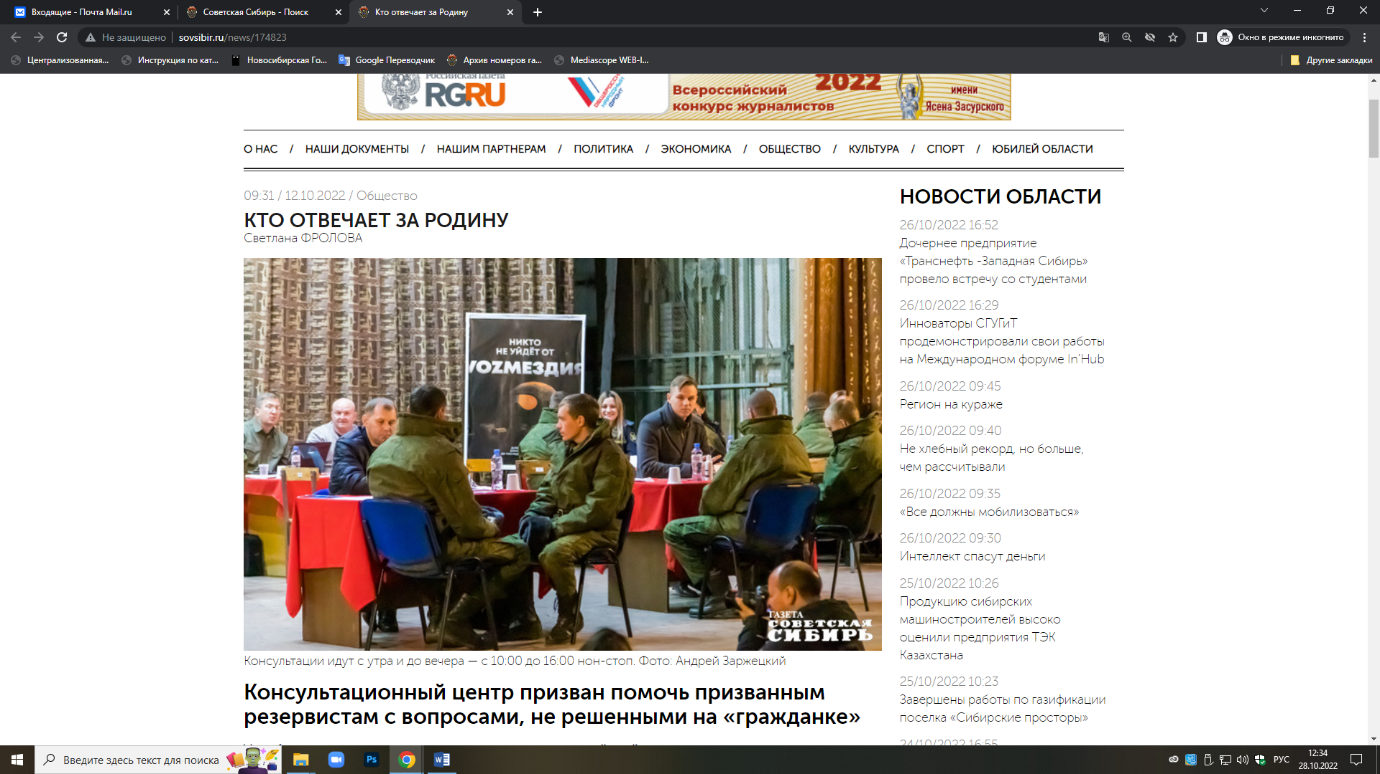 Сейчас, находясь в центре слаживания, мобилизованный может уладить проблемы с госорганами или теми же банками. В созданном правительством Новосибирской области консультационном центре рассматривают вопросы, касающиеся как помощи семьям мобилизованных, социальной поддержки, так и отсрочки кредитных платежей. На прошлой неделе его работу проверил заместитель губернатора Новосибирской области Сергей Нелюбов.Более тысячи вопросовНапомним, частичная мобилизация была объявлена в России 21 сентября. Мобилизованные из Новосибирской области и других регионов Сибири уже приступили к боевой подготовке. По поручению губернатора Новосибирской области для оперативного разрешения вопросов военнослужащих, призванных по мобилизации, в том числе индивидуального характера, с третьего октября начал работу консультационный пункт с участием профильных органов власти, банков, общественных организаций.На минувшей неделе корреспонденты «Советской Сибири» тоже посетили площадку. Центр работает ежедневно, с 10:00 до 16:00, и находится на территории ДК «Звезда» Новосибирского высшего военного командного училища Министерства обороны РФ, куда можно попасть, только предварительно выключив телефон, — военный объект все-таки. Как рассказал Игорь Баранов, руководитель общественной приемной губернатора Новосибирской области, в консультационный центр приглашены представители различных банков, налоговой службы, главного управления судебных приставов, общественной приемной губернатора.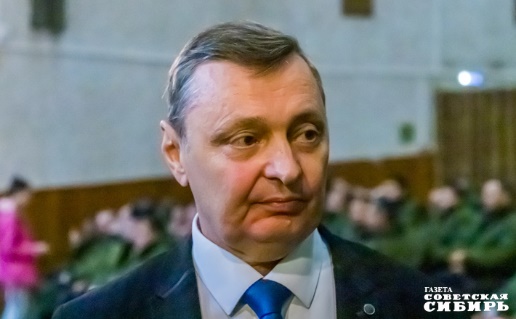 — Мы приглашаем всех военнослужащих, призванных по мобилизации, для получения консультации в вопросах, которые их интересуют, — сообщил он. — За два дня, включая сегодняшний, к нам обратилось более тысячи человек. Причем из разных субъектов Российской Федерации — Красноярского края, Иркутска, Новосибирской области. Обратиться сюда могут любые призывники, которые здесь находятся. Причем никакого временного норматива на каждого человека нет — консультация будет длиться, пока человек не получит исчерпывающую информацию. Поэтому люди сидят и ждут своей очереди.Зал ДК действительно почти полон — здесь находятся призывники самых разных возрастов и специальностей. Среди них есть как водители, так и снайперы, которые в мирной жизни были программистами, владельцами ИП и, например, механизаторами. Чтобы получить консультацию, нужно пройти на сцену, где ждут своих «клиентов» представители ведомств. 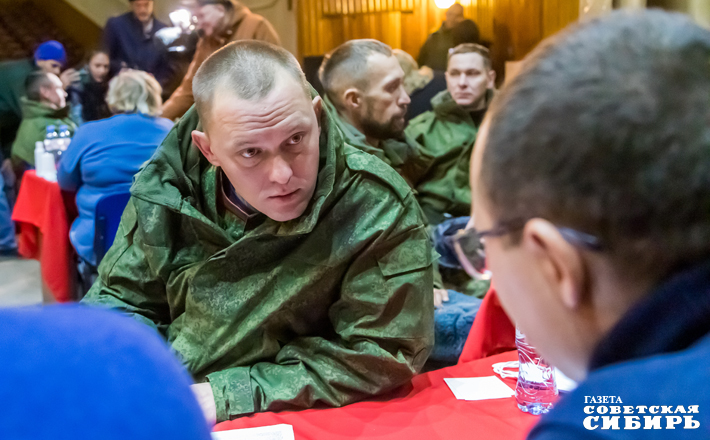 — Больше всего у нас было обращений к специалистам банков по кредитным каникулам, — комментирует Игорь Баранов. — Второй по частоте вопрос — к военкоматам, и связан он с порядком проведения призыва, его правомерностью. Некоторые заявляют о своем несогласии, но таких немного. И третье направление касается службы судебных приставов — по задолженностям, алиментам и прочим подобным вопросам. Если же призывники из других субъектов, мы принимаем и письменные обращения. Здесь мы их принимаем, тут же регистрируем и направляем. У нас есть полное взаимодействие со всеми субъектами, откуда призваны мобилизованные, так что ответ они будут давать уже на местах. Для этого центр и создан.Нужны налоговики? БудутЗаместитель губернатора Новосибирской области Сергей Нелюбов подчеркнул: «ни одно обращение мобилизованных граждан не останется без внимания. В консультационном центре работают представители судебных приставов, банков, военкоматов, органов социальной защиты, общественной приемной губернатора Новосибирской области, психолог — состав специалистов формировался исходя из запросов самих мобилизованных граждан. По итогам первого дня работы принято решение также пригласить представителей налоговых органов — по вопросам, связанным с освобождением от налогов». 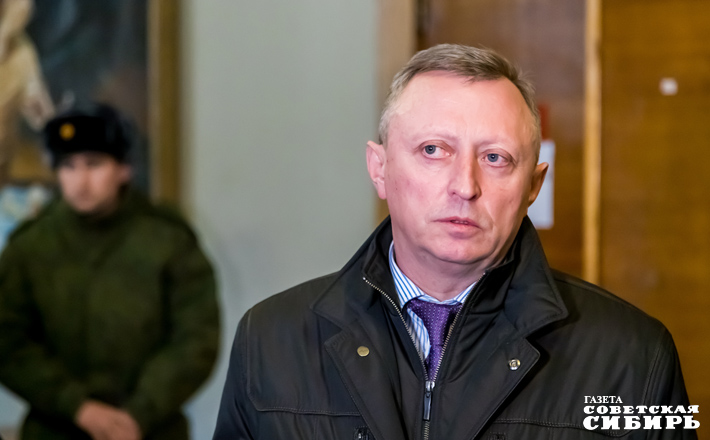 По словам вице-губернатора, уже первые дни работы центра подтвердили его востребованность.— Более половины из заданных вопросов — на тему предоставления кредитных каникул, открытия и активации банковских карт, — подчеркнул Сергей Нелюбов. — Порядка 100 обращений поступило к судебным приставам по приостановлению административных взысканий. Отдельные обращения касались компетенции военкоматов, в том числе по другим территориям, а также вопросов социальной поддержки, поскольку мобилизованных граждан беспокоит положение их семей и близких. Вчера коллеги принимали оперативное решение по утере одним из мобилизованных паспорта и СНИЛС. Мы оперативно скоординировались со всеми органами, которые выдают соответствующие документы. И буквально завтра он уйдет в увольнительную и получит их.Понимать, что близкие не брошеныОрганами соцзащиты в Новосибирской области будут составлены «социальные паспорта» семей мобилизованных граждан — работа проводится на предмет оказания всех предусмотренных законодательством мер социальной поддержки. Кстати, в родительских онлайн-чатах на прошлой неделе также появилось объявление о сборе информации об учениках, чьи родители призваны.Напомним, что в ближайшее время в Новосибирской области начнет действовать разработанный областными властями новый комплекс мер социальной поддержки мобилизованных граждан и членов их семей.Настрой мобилизованных в основном боевой. Программисты, владельцы ИП, механизаторы вспомнят свои военные профессии — станут снайперами, водителями, пехотинцами. 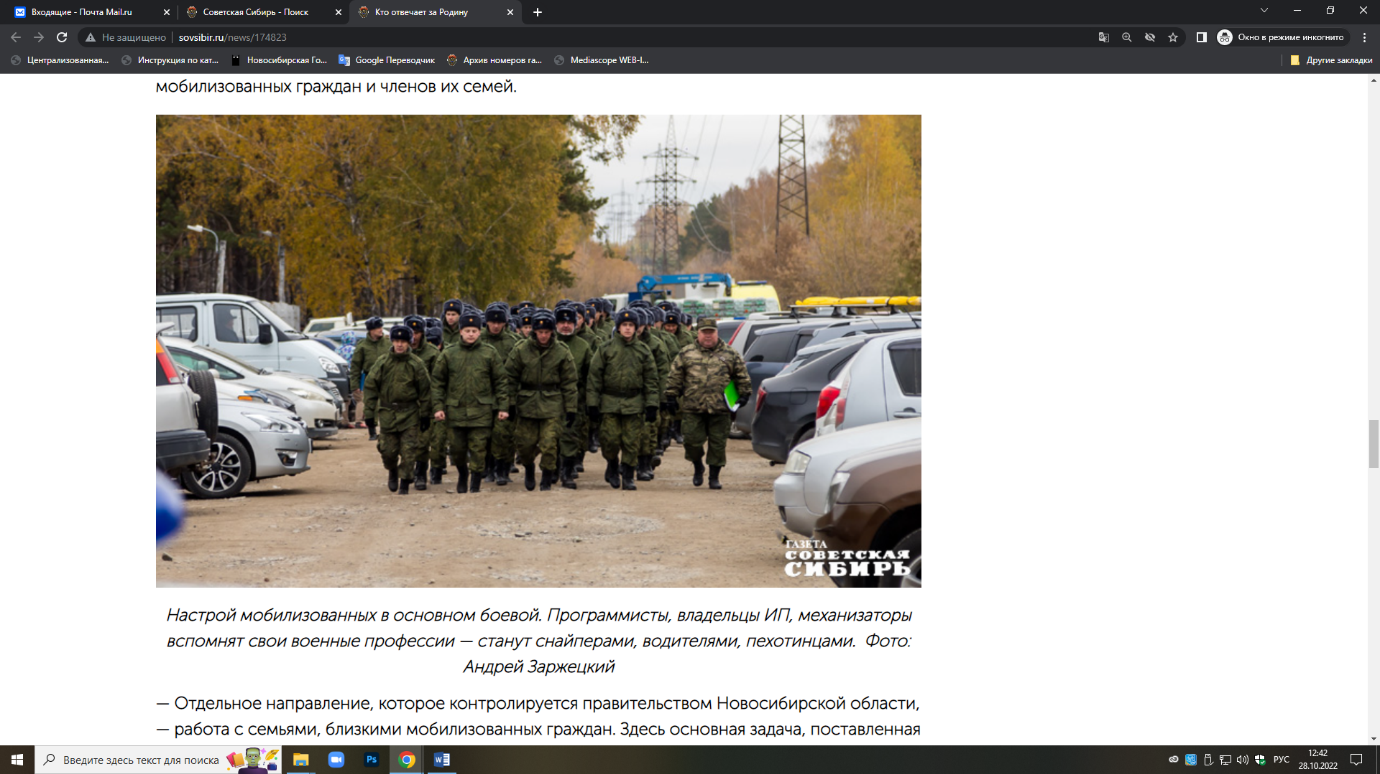 — Отдельное направление, которое контролируется правительством Новосибирской области, — работа с семьями, близкими мобилизованных граждан. Здесь основная задача, поставленная губернатором органам соцзащиты, — составить «социальный паспорт» каждой семьи. Проводятся подворовые обходы, даны поручения органам соцзащиты и образования. Мы должны понимать состояние каждой семьи мобилизованного гражданина: какие есть потребности, есть ли на иждивении дети, какого возраста, какими мерами поддержки они пользуются и какие меры необходимо оказать, есть ли опекаемые граждане, проблемы по сопровождению кредитов. Иными словами, мы должны понимать ситуацию и сопровождать каждую семью. Эта работа будет вестись в постоянном режиме — и в период мобилизации, и после возвращения. Вопрос сопровождения семей является ключевым, — подчеркнул Сергей Нелюбов.Также заместитель губернатора обратил внимание, что каждая семья может обратиться в органы соцзащиты самостоятельно, в заявительном порядке: комплексным центрам социального обслуживания населения поставлены задачи по их сопровождению.— Текущее обслуживание органы соцзащиты и центры будут выполнять в полном объеме, как раньше, но семьи мобилизованных сегодня — в приоритете, — отметил Сергей Нелюбов. — Военнослужащие, призванные по мобилизации, должны быть максимально спокойны, что их близкие не брошены, поэтому сегодня так важен мониторинг и понимание того, как живут их семьи.Что делать с долгами?По словам заместителя начальника отдела по работе с обращениями граждан ГУ Федеральной службы судебных приставов по Новосибирской области, старшего лейтенанта внутренней службы Елены Пономарёвой, в настоящее время к ним обращаются граждане с вопросами приостановления судебных производств на период мобилизации.— Исполнительные производства о взыскании задолженности будут приостановлены на основании принятых заявлений, — комментирует Елена Пономарёва. — В основном мобилизованные обращаются с вопросами о взыскании задолженности по кредитным платежам — в настоящее время у многих есть непогашенные кредиты. Граждане переживают, чтобы не накопились пени, проценты в период их отсутствия, и обеспокоены тем, чтобы приостановить эти исполнительные производства. Это получится сделать, законодательно это сейчас предусмотрено — защитить их права. 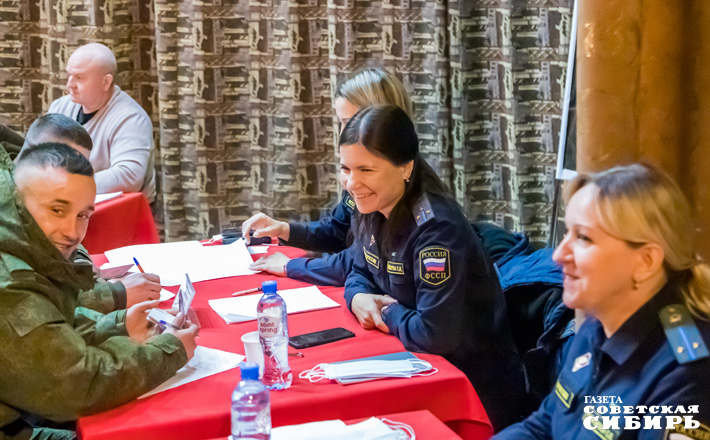 Что касается кредитных каникул, это тоже один из острых вопросов среди призывников. Однако в консультационном центре работают представители нескольких банков. Сейчас известно, что мобилизованным будет предоставляться отсрочка.Например, мобилизованный 33-летний Андрей из Сузунского района обратился за консультацией, потому что ему грозил арест за задолженность перед банком.— Объяснили, что надо позвонить в сам банк, где есть задолженность, и уже с представителем банка решать этот вопрос. У меня просто с карты «Мир» автоматически списываются деньги в счет задолженности. Я хотел узнать, как-то можно решить эту проблему, чтобы они не списывались. Спасибо, вопрос рассмотрели, обещали решить, — рассказал Андрей.Проблемы у мобилизованных самые разные: например, наступает зима и кому-то нужно разобраться с заготовкой домой дров. Другой наш собеседник беспокоится о больных родителях. Николай из Кочковского района, отец двоих малолетних детей спрашивает, можно ли устроить малышей в один садик, — сейчас дети ходят в разные, с такой логистикой маме в одиночку трудно справляться. Вопрос Николая уже отрабатывается. На самом деле, странно, почему эту проблему в мирное время местным чиновникам нельзя было решить, облегчив жизнь молодой семье?«Считаю, что это мой долг»День ото дня растет количество новосибирцев, желающих идти добровольцами в зону СВО. Не исключение, а скорее, как пример, — новосибирские политики разного уровня.На днях глава Баганского района Александр Тарасов стал добровольцем, с 10 октября он уже на сборах. В эфире радио «Вести Новосибирск» он рассказал о мотивах своего решения: «Считаю, что это мой долг. Вот такое простое решение. Переговорил с губернатором, получил добро, за две недели подтянул дела на работе, дома. Приехал, получил распределение. Сейчас мы с бойцами знакомимся, я в должности замкомандира мотострелкового батальона».Александр Тарасов закончил Новосибирский военный институт внутренних войск МВД России, 20 лет назад был в зоне вооруженного конфликта в Чечне.Буквально на днях депутат Совета депутатов Новосибирского района Руслан Колник отправился добровольцем в зону спецоперации на Украине. Он стал не первым депутатом, решившим добровольно принять участие в спецоперации. Ранее инициировали решение о добровольной мобилизации первый вице-спикер областного парламента Андрей Панфёров, депутат Заксобрания региона Ярослав Фролов и депутат горсовета Новосибирска Евгений Яковенко.КОММЕНТАРИИЕлена Перминова, ведущий психолог:— В основном ко мне подходят люди в состоянии тревоги. Причем тревога эта даже не за себя, а за близких. А вот по поводу того, чем они будут заниматься дальше, я особого чувства тревоги не заметила ни у кого. В основном призывники волнуются за семьи, детей, родителей. И большинство вопросов именно этого касаются. Не считая, конечно, кредитов, ипотек и всего прочего, бытового. То есть в основном людей волнует то, как их семьи будут без них жить. Потому что, как правило, на гражданке остается жена с детками, которая к тому же еще и не работает. Ко мне приходят главным образом ответственные люди, основное впечатление такое.Дмитрий Радич, заместитель начальника управления организации социальных выплат министерства труда и социального развития Новосибирской области:— Ко мне обращаются мобилизованные граждане, жизнь которых сейчас кардинально поменялась. Обращаются в основном с какими-то бытовыми нерешенными вопросами, либо нужна поддержка для их семей. Что касается последних товарищей, которые к нам приходили с вопросами, у них остались семьи с детьми. Поэтому основной вопрос — о детских пособиях, поддержке семьи, оставшейся без кормильца. Вопросы звучат по детским садам и мерам поддержки, которые будут предусмотрены для семей с детьми.Захар Кривенцов, заместитель командира батальона по воспитательной работе:— Перед вами бойцы обычных армейских специальностей пехотинцев — стрелок, пулеметчик, гранатометчик, помощник гранатометчика, повар. Все они не только из Новосибирска, но и из Красноярского края, Иркутской области, Хакасии. В среднем возраст — от 24 до 35 лет. Есть старше, есть младше. Как правило, старше бывают узкие специалисты, например, повар — у нас повар в возрасте достаточном. И все равно призвали. Военкоматы отработали в кавычках «на ура». Сейчас приходится некоторых военнослужащих возвращать обратно, а ведь это выявление, оформление бумаг, беготня никому не нужная. В основном в центр обращаются незаконно призванные — из тех, у кого четыре и более ребенка. Или уволенные менее 12 месяцев назад со срочной службы. А также студенты очной и заочной форм обучения. Что касается настроя, это первая волна мобилизации, люди получили повестки. Они не бегали, сразу приходили, собирались и становились в строй. То есть, на мой взгляд, те же самые добровольцы. Настрой нормальный, боевой, они прекрасно понимают, куда и за что они идут. Тех же, которые призваны случайно, конечно, мы стараемся увольнять.Светлана ФроловаФролова, С. Кто отвечает за Родину / Светлана Фролова. – Текст : непосредственный // Советская Сибирь. – 2022, № 42 (27823) (19 окт.). – С. 7.Новые возможностиНовосибирским пенсионерам расскажут, как продвигаться в соцсетях.Освоить компьютер, продвигаться в соцсетях и не бояться фишинга помогают новосибирским пенсионерам курсы цифровой и финансовой грамотности. Ежегодно такие курсы посещают порядка двух тысяч пожилых жителей региона. Запись ведётся в комплексных центрах социального обслуживания населения в каждом муниципальном районе и городском округе Новосибирской области. —Вовлечь пожилых людей в активную деятельность — одна из приоритетных задач, которые решает региональное министерство труда и социального развития совместно с партнёрами — НКО, общественными организациями и коммерческими структурами, — говорит заместитель министра труда и социального развития НСО Владимир Машанов. Освоение компьютера открывает для людей старшего возраста новые возможности, в том числе и дополнительного заработка: благодаря соцсетям они могут монетизировать свои увлечения, продавая в интернете различные изделия, изготовленные своими руками. Пенсионеры-блогеры покоряют интернетпространство и наращивают число подписчиков в соцсетях. Ещё одно востребованное направление — финансовая грамотность. На курсах учат планировать свои доходы и расходы, а также тому, как при использовании банковских карт не попасться на уловки мошенников. Кроме того, пожилые люди проявляют большой интерес к обучающим курсам по освоению новых профессий. Всё большую популярность набирают направления по приобретению и развитию цифровых навыков: тестировщик программного обеспечения, дизайнер мобильных приложений, web-программист.Новые возможности. – Текст : непосредственный // Ведомости Законодательного Собрания Новосибирской области. – 2022, № 40 (1870) (05 окт.). – С. 24.Пенсии растутОчередной материал в рамках совместного проекта Уполномоченного по правам человека в НСО и газеты «Ведомости» разъясняет, как изменился размер пенсий у некоторых категорий пенсионеров.Размеры пенсий у некоторых категорий пенсионеров выросли с 1 августа 2022 года. Индексация коснулась работающих, неработающих и военных пенсионеров. С 1 августа надбавку получают работающие пенсионеры, которые уже несколько лет лишены ежегодной индексации. Размер повышения для каждого пенсионера рассчитывается индивидуально, однако по закону не может превышать трёх коэффициентов, то есть 354,3 рубля. Работающим россиянам, которые получают дополнительные баллы за страховые отчисления, теперь начисляют на 314,07 рубля больше. 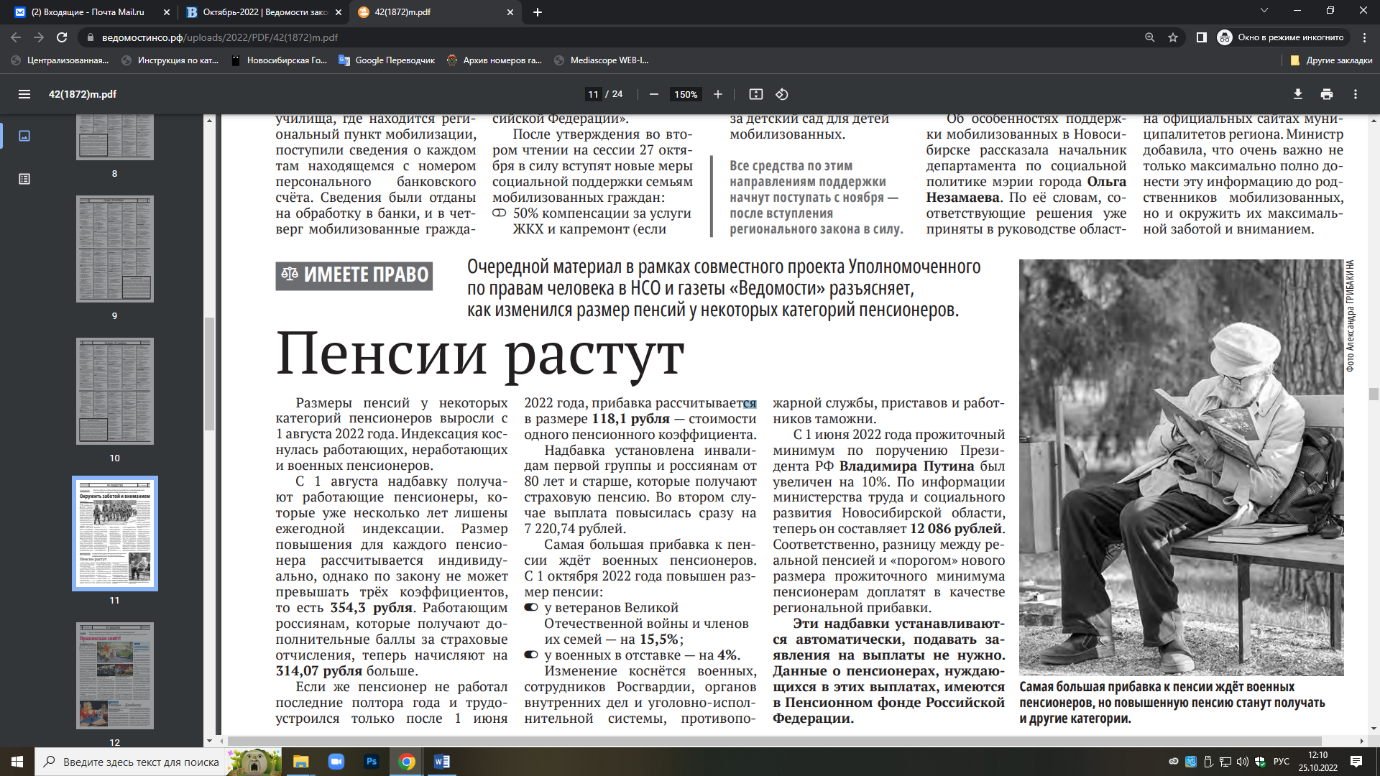 Если же пенсионер не работал последние полтора года и трудоустроился только после 1 июня 2022 года, прибавка рассчитывается в размере 118,1 рубля — стоимости одного пенсионного коэффициента.Надбавка установлена инвалидам первой группы и россиянам от 80 лет и старше, которые получают страховую пенсию. Во втором случае выплата повысилась сразу на 7 220,74 рублей. Самая большая прибавка к пенсии ждёт военных пенсионеров. С 1 октября 2022 года повышен размер пенсии:у ветеранов Великой Отечественной войны и членов их семей — на 15,5%;у военных в отставке — на 4%. Изменение коснётся военных, сотрудников Росгвардии, органов внутренних дел и уголовно-исполнительной системы, противопожарной службы, приставов и работников таможни. С 1 июня 2022 года прожиточный минимум по поручению Президента РФ Владимира Путина был увеличен на 10%. По информации министерства труда и социального развития Новосибирской области, теперь он составляет 12 086 рублей. Соответственно, разницу между реальной пенсией и «порогом» нового размера прожиточного минимума пенсионерам доплатят в качестве региональной прибавки. Эти надбавки устанавливаются автоматически, подавать заявления на выплаты не нужно. Данные о пенсионерах, нуждающихся в этих выплатах, имеются в Пенсионном фонде Российской Федерации.Пенсии растут. – Текст : непосредственный // Ведомости Законодательного Собрания Новосибирской области. – 2022, № 42 (1872) (19 окт.). – С. 11.Полжизни за… древесинуЖдать своей очереди на получение леса для строительства индивидуального жилья придётся 21 годВ Новосибирской области явно недостаточно леса, чтобы удовлетворить запросы абсолютно всех, кто желает построить собственный домик из бруса. Что делать и как прорехами в законе пользуются предприниматели?Об этом состоялся обстоятельный разговор министерства природы региона с депутатами комитета по аграрной политике, природным ресурсам и земельным отношениям Законодательного собрания.Лес рубятКак сообщила на заседании комитета начальник управления использования лесов регионального министерства природы Марина Фрянова, Новосибирская область вовсе не настолько богата лесами, как нам всем хотелось бы.— Новосибирская область относится к малолесным регионам — лесистость ее территории составляет всего 27,4 процента от общей площади. Основные лесообразующие породы деревьев у нас в регионе — мягколиственные, то есть береза и осина. Но в строительстве жилых помещений они почти не используются. Опыт предоставления древесины для строительства домов в рамках областного законодательства показывает, что в регионе в основном используются нелесные строительные материалы, например пенобетонные, бетонные блоки и так далее. При этом ремонт жилых домов также осуществляется не только древесиной. В Новосибирской области сложился дефицит хвойных насаждений, которые могут быть предоставлены гражданам для строительства жилого дома и его ремонта. Как результат, создаются очереди из граждан, ожидающих получения разрешений на заготовку древесины.Чиновница привела пример, поражающий воображение: по ее словам, в Болотном, например, в такой очереди люди стоят 21 год.— В этой связи для сохранения окружающей среды мы рекомендуем уменьшить норматив заготовки гражданами древесины для строительства и реконструкции объектов индивидуального жилищного строительства со 100 кубометров, как прописано в законе, до 50 кубометров деловой древесины. А для целей ремонта — до 15 кубометров. На наш взгляд, этого будет достаточно, — рассказала Марина Фрянова. — А также мы предлагаем предоставлять древесину для отопления пропорционально не общей, а жилой площади дома. Кроме того, необходимо исключить возможность получения древесины несколькими собственниками на один дом. В законе необходимо прописать, что объем для хозяйственно-бытовых нужд устанавливается на одно домовладение, а не на каждого собственника этого домовладения.В заключение своего выступления Марина Фрянова отметила, что это изменение в законодательстве является вынужденной мерой. Даже после его внесения проблема с очередью полностью не решится, но ее рост удастся несколько замедлить.Щепки летятНо действительно ли главная задача в том, чтобы сократить длину очереди за лесом? Тем более что далеко не все ее участники действительно берут древесину для того, чтобы построить свой небольшой домик в деревне. Оказывается, лазейкой в законе уже давно и вовсю пользуются хитрые предприниматели.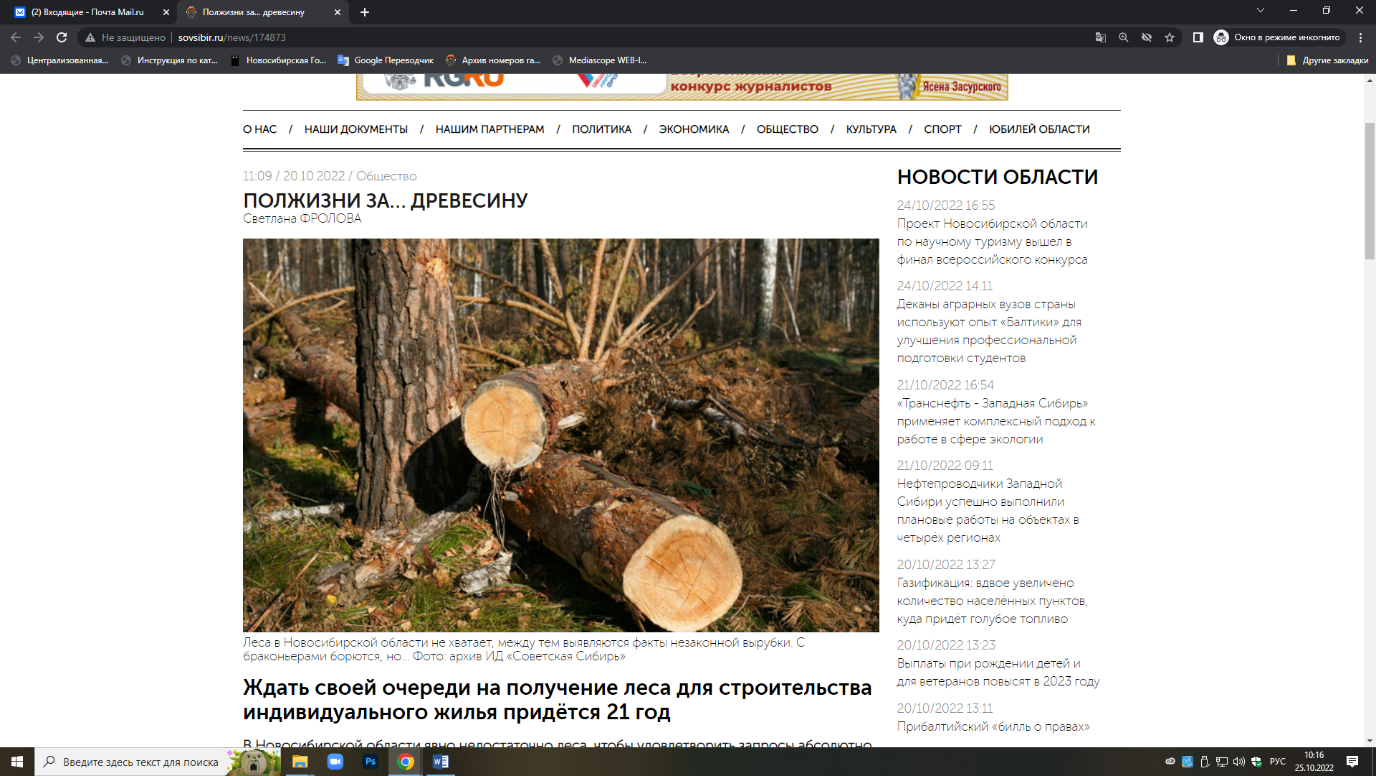 Как напомнил депутатам Законодательного собрания председатель аграрного комитета Денис Субботин, уже через месяц после того, как новый закон вступил в действие, в областной парламент начали поступать замечания, например от глав районов, о том, что «закон чуть-чуть неправильный».— Очень показателен в этом смысле опыт Сузунского района, — отметил Денис Субботин. — Насколько я понимаю, даже те граждане, которые получали этот лес, дома там реально не строили — это если не прятать голову в песок, а говорить объективно. На практике оказалось, что иногда дома не строят — права скупают какие-то бизнесмены, а потом реализуют по-своему. То есть закон работает вовсе не так, как мы планировали. Это была популистская мера, и она была не просчитана.Министр природных ресурсов и экологии Новосибирской области Евгений Шестернин подтвердил слова своего коллеги.— За год было сделано 175 проверок целевого использования древесины. В 154 случаях дома построены, но выявлены 22 факта продажи леса, — уточнил он. — Нужно понимать, что тот объем лесного фонда, который у нас есть и который можно отдавать под строительство, ничтожно мал. Его не хватает. Держать параметр 100 кубов на человека — это завышенные нормы, достаточно и 50 кубов. Ко всему прочему, выдавать лес на корню — это обман заявителя. После превращения его в ходовой материал теряются 30–40 процентов леса. У нас есть предложение: рассмотреть на рабочей группе и предоставлять для строительных нужд деловую древесину, а не на корню. Тогда мы будем помогать людям, а сейчас мы делаем вид, что помогаем.Чтобы ничего не «грохнулось»Заместитель министра Валерий Шрейдер попросил депутатов донести информацию, чтобы те подготовили обращение в Минцифры Российской Федерации: сейчас готовятся изменения в системе подачи документов на портале госуслуг для получения разрешения на заготовку леса для строительства дома, отопления и прочих нужд.— На сегодня разработана портальная интерактивная форма массовой социально значимой услуги принятия решения о предоставлении права на заготовку древесины и подготовку проекта договора купли-продажи лесных насаждений для собственных нужд. Сейчас эти полномочия закреплены за субъектом, в том числе формирование очереди, — сообщил он. — Наше министерство цифрового развития, связи и массовых коммуникаций уже подготовило региональную версию этой услуги, которая должна интегрироваться в федеральную. Но на сегодня регламент, который разработало Минцифры Российской Федерации, не учитывает наш региональный порядок, не позволяет это сделать. Если с этим не разобраться, то вся наша региональная очередь при переводе на «Госуслуги» просто грохнется.В итоге комитет решил рекомендовать сессии принять поправки в закон в первом чтении и более детально их проработать до декабря.— Хотелось бы уточнить у минприроды, почему именно 50? — резюмировал Денис Субботин. — Не окажется ли так, что пройдет еще два года и представители министерства снова к нам придут и скажут: «Мы опять обсчитались! 50 мы тоже дать не можем, надо 30!»?Светлана ФроловаФролова, С. Полжизни за… древесину / Светлана Фролова. – Текст : непосредственный // Советская Сибирь. – 2022, № 42 (27823) (19 окт.). – С. 7.Скоро в дорогуПолучить востребованную профессию в Новосибирской области можно всего за 1,5 месяца благодаря национальному проекту.Федеральный проект «Содействие занятости», являющийся частью нацпроекта «Демография», — многопрофильный и реальный инструмент, с помощью которого можно освоить новую профессию. В списке проекта — тысячи обучающих программ. Как отметила начальник управления занятости министерства труда и социального развития Новосибирской области Ольга Лаврова, только с начала 2022 года прошли обучение 2 079 человек, продолжают осваивать новые навыки 2,4 тысячи жителей региона. Также одобрены заявки на участие в проекте для ещё 1 170 потенциальных слушателей курсов. Участвовать в федеральном проекте могут официально зарегистрированные в качестве безработных, граждане до 35 лет, не имеющие среднего профессионального и высшего образования, молодые мамы с ребёнком до 3 лет, а также люди предпенсионного возраста, для которых поиск новой работы — занятие особенно проблемное. И нацпроект им в этом помогает!В Новосибирском колледже транспортных технологий (НКТТ) имени Лунина, который в этом году отмечает 100-летний юбилей, второй год существует новая специальность для студентов — проводник пассажирского вагона. Можно прийти после 9-го класса, за первый год освоить программу средней школы, а ещё полтора года получать профессию. Но можно сократить срок от желания до реальной работы в несколько раз. Проходят в колледже полуторамесячные курсы будущие проводники, а также помощники машинистов электровозов, тепловозов и пригородных электропоездов.— Курс длится 256 часов, он очень интенсивный и насыщенный, — говорит методист колледжа Татьяна Усова, курирующая группу проводников. — Получить необходимый объём навыков и знаний за это время — вполне реально, ну а дальше люди будут уже на практике развиваться.За 2021–2022 годы это уже третья группа проводников, обучающаяся по федеральному проекту, 25 предыдущих выпускников трудоустроены, скоро в дорогу отправятся и очередные 10 проводников. Среди них единственный парень — 30-летний Александр Воеводин. Он уже имеет годичный опыт работы проводником, но теперь решил получить официальное образование.КСТАТИПодробная информация о федеральном проекте «Содействие занятости» размещена на портале «Работа России». Получить консультацию и пройти профориентацию можно в центре занятости населения по месту жительства. Работает телефон горячей линии 8-800-100-00-82.— Я работал, можно сказать, по знакомству, но чтобы расти, развиваться, получать более интересные маршруты, решил обучиться, — сказал Александр. — Работа мне нравится, есть романтика дороги, да и зарплата вполне достойная.Обучение по федеральному проекту — это не просто очередные корочки, а реальное содействие занятости. Тем более, когда в деле такой надёжный и престижный работодатель, как железная дорога.— Это самый главный бонус курсов и проекта, ведь каждого без исключения студента мы доводим до официального трудоустройства на Западно-Сибирскую железную дорогу, — подчёркивает заместитель директора НКТТ по учебно-производственной работе Татьяна Санькова. — Если брать ещё и Барабинский филиал нашего колледжа, то всего за этот год мы обучим и трудоустроим 79 помощников машинистов и проводников.— В региональном банке вакансий в настоящее время существует 56 предложений для проводников пассажирского вагона с заработной платой до 51 тысячи рублей и 35 вакансий машиниста тепловоза, которым готовы платить до 55 тысяч рублей в месяц, — добавляет Ольга Лаврова. — То есть мы не только видим востребованность этих специальностей, но и уверены, что все обучающиеся действительно начнут новую жизнь на новом рабочем месте.Виталий ЗЛОДЕЕВ | Фото Валерия ПАНОВАЗлодеев, В. Скоро в дорогу / Виталий Злодеев. – Текст : непосредственный // Ведомости Законодательного Собрания Новосибирской области. – 2022, № 43 (1873) (26 окт.). – С. 11.Углубленная диспансеризация: все ли могут ее пройти?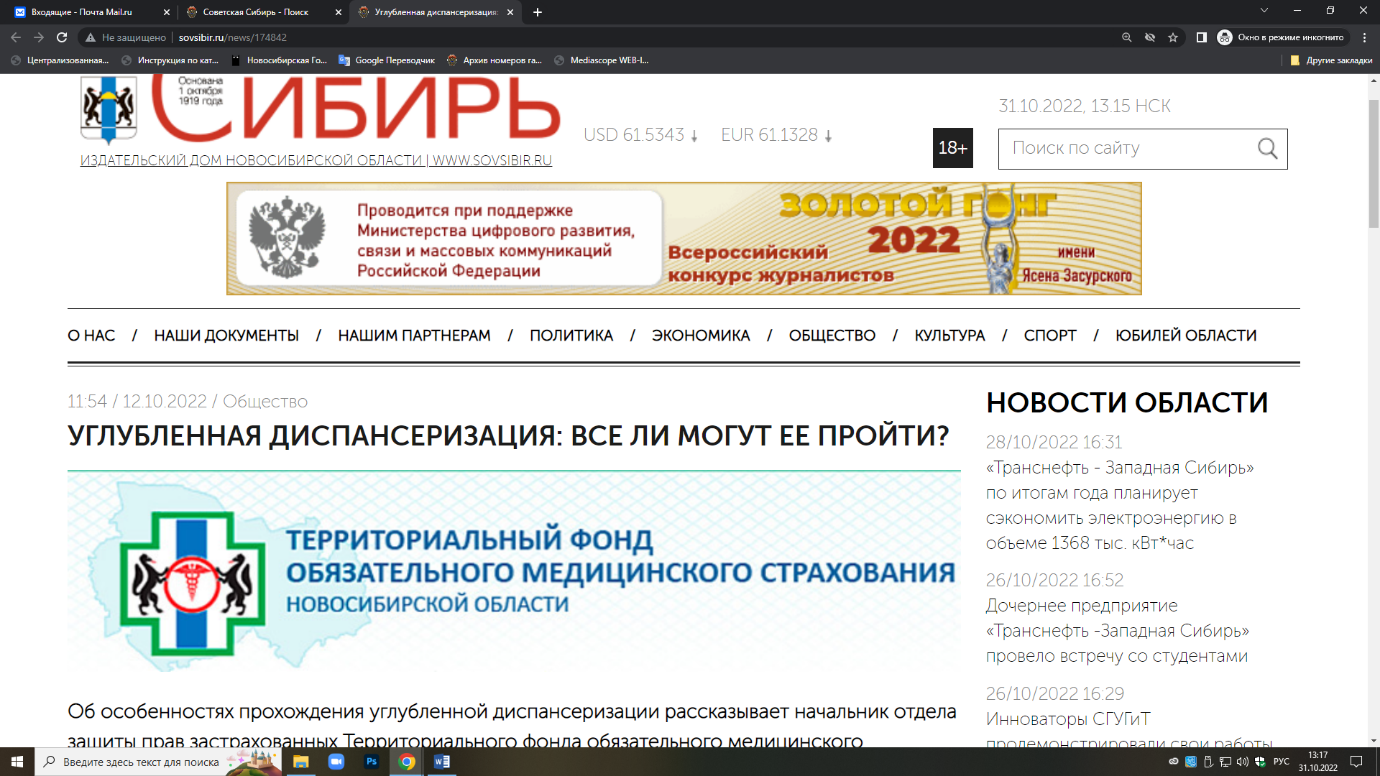 Об особенностях прохождения углубленной диспансеризации рассказывает начальник отдела защиты прав застрахованных Территориального фонда обязательного медицинского страхования Новосибирской области Ирина Кузнецова:— По всей России врачи получают жалобы на ухудшение самочувствия от тех, кто перенес COVID-19. На федеральном уровне принято решение: чтобы быстро восстановить здоровье пациентов, летом прошлого года стартовала углубленная диспансеризация для всех переболевших COVID-19.Диспансеризация проводится в поликлинике по месту прикрепления. Предварительно нужно записаться на портале «Госуслуги» или использовать электронную регистратуру на сайте правительства НСО (https://reg.nso.ru), единый номер телефона 122 либо позвонить в саму поликлинику. На прием к врачу необходимо взять полис ОМС и паспорт.На первом этапе углубленной диспансеризации проводятся анкетирование, измерение насыщения крови кислородом (сатурация) в покое, спирометрия (оценка функционального состояния дыхательной системы) или спирография (исследование функции внешнего дыхания), общий развернутый анализ крови, ее биохимический анализ, прием врачом-терапевтом или врачом общей практики. При наличии клинических показаний дополнительно проводятся тест с шестиминутной ходьбой, определение концентрации Д-димера в крови, рентгенография органов грудной клетки.В случае выявления отклонений на первом этапе диспансеризации пациент будет направлен на второй этап — при наличии клинических показаний проводятся эхокардиография, компьютерная томография легких и дуплексное сканирование вен нижних конечностей.От территориального фонда ОМС и медицинских организаций страховые компании получают списки граждан, которые должны пройти углубленную диспансеризацию. Страховые представители посредством звонка, письменного или sms-сообщения информируют граждан о возможности пройти диспансеризацию, используя контакты, которые были предоставлены при оформлении полиса ОМС.ТФОМС рекомендует не игнорировать данные персональные сообщения — работа ведется для сохранения здоровья граждан.Подробную информацию об углубленной диспансеризации можно узнать на сайте ТФОМС НСО (https://novofoms.ru), в разделе «Диспансеризация», или по бесплатному телефону горячей линии ОМС 8-800-222-15-15.Углубленная диспансеризация: все ли могут ее пройти?. – Текст : непосредственный // Советская Сибирь. – 2022, № 41 (27822) (12 окт.). – С. 16.